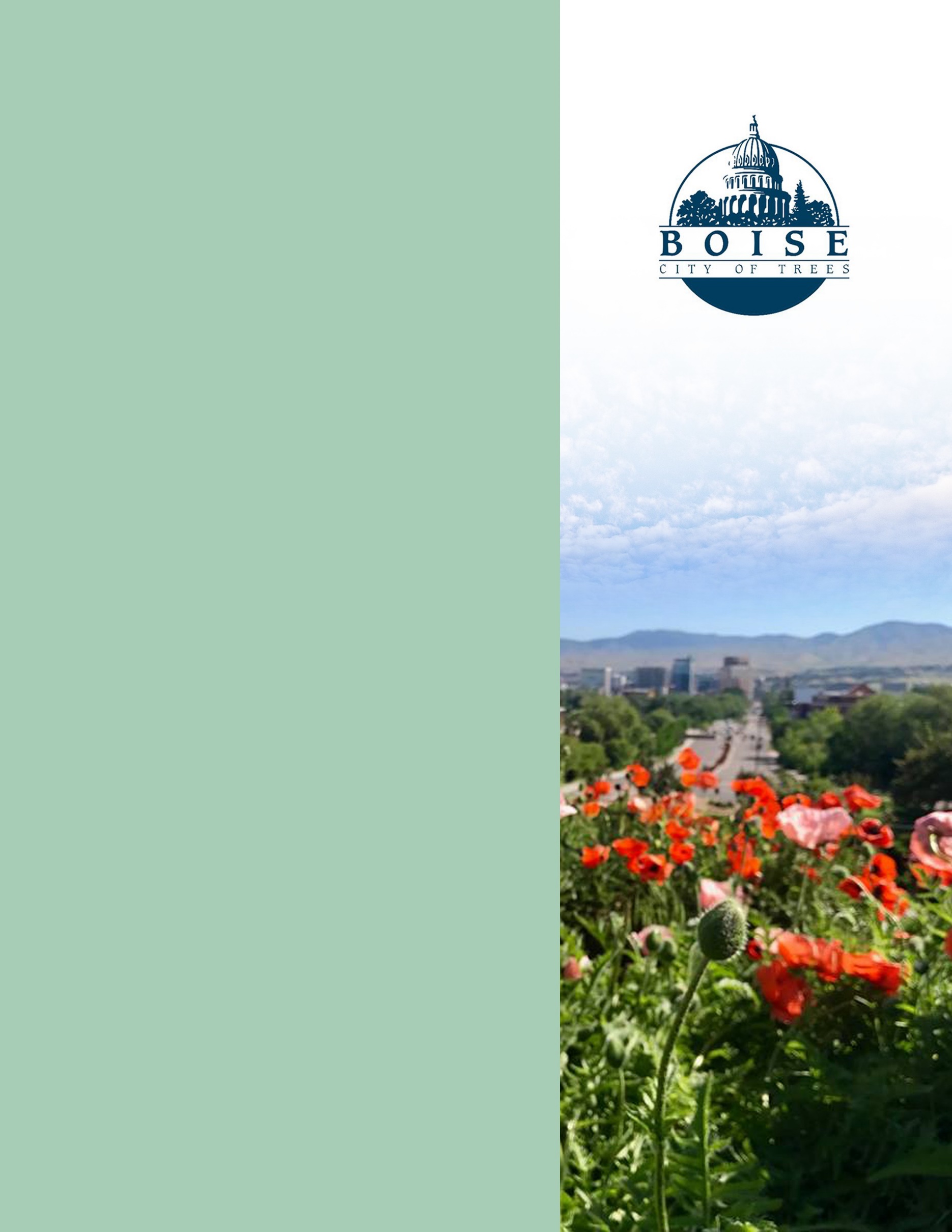 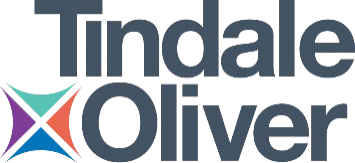 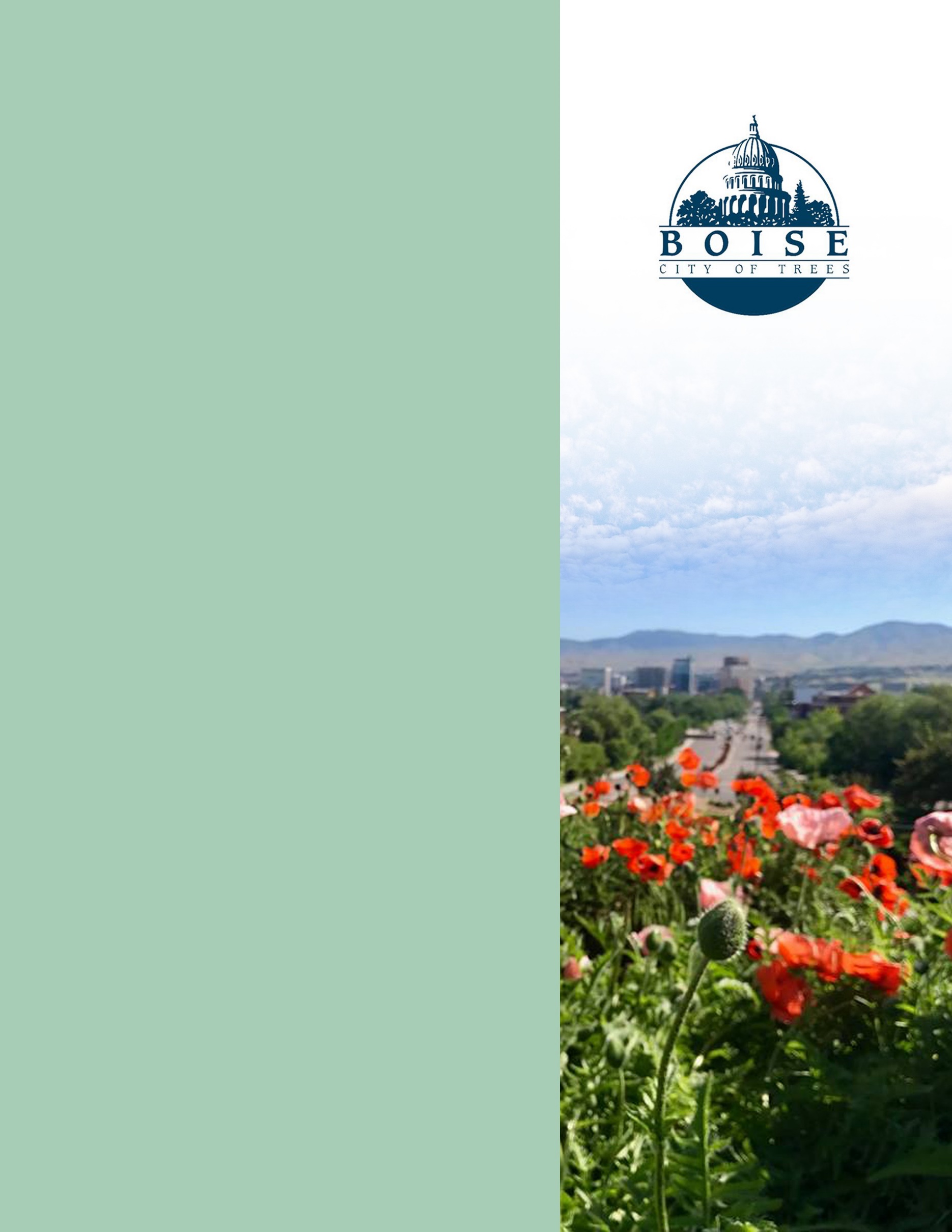 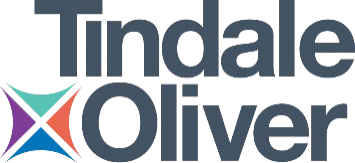 City of Boise ADA AssessmentAppendix A –Idaho Ice World03/12/2021Report #TO21-B026Prepared by: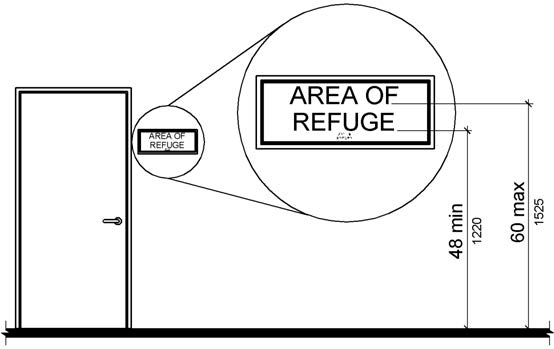 PHOTOGRAPH(S) OF THIS LOCATION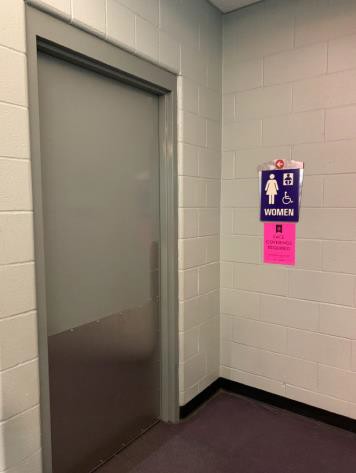 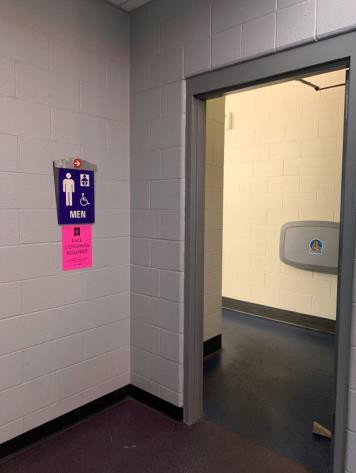 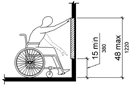 PHOTOGRAPH(S) OF THIS LOCATION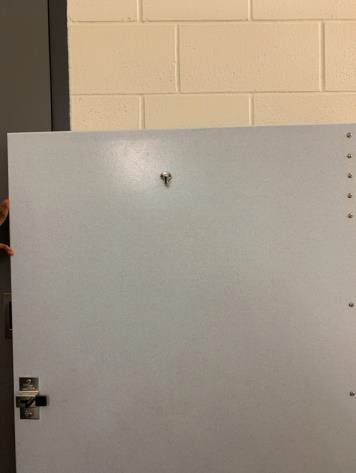 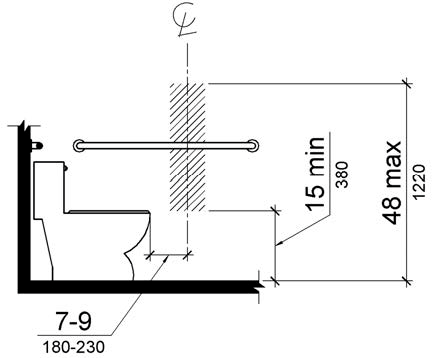 PHOTOGRAPH(S) OF THIS LOCATION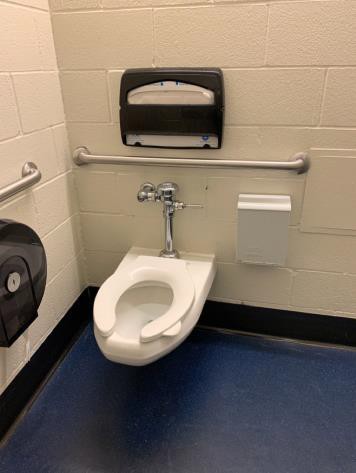 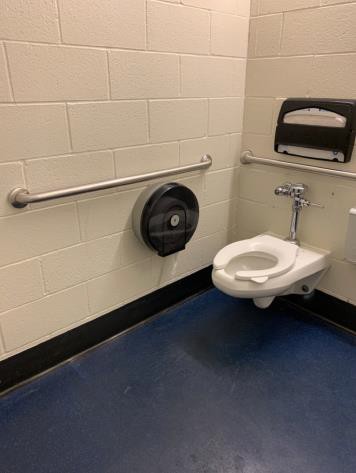 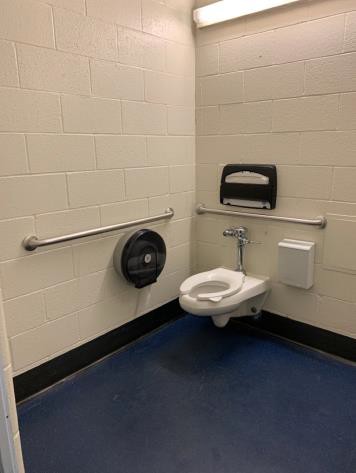 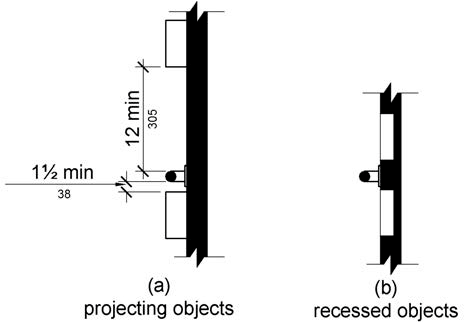 PHOTOGRAPH(S) OF THIS LOCATIONPHOTOGRAPH(S) OF THIS LOCATION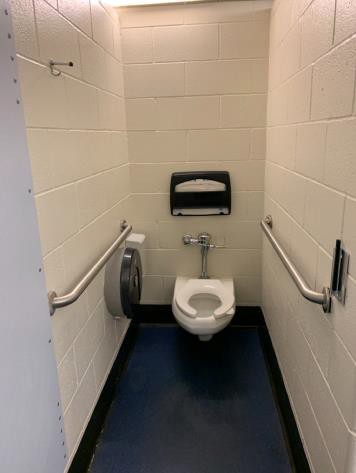 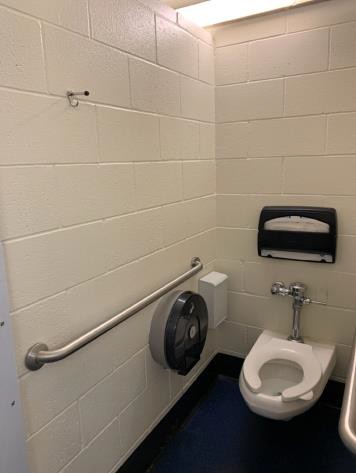 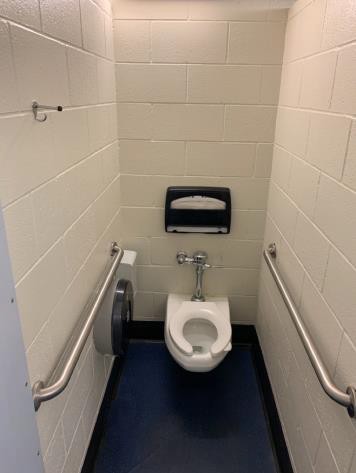 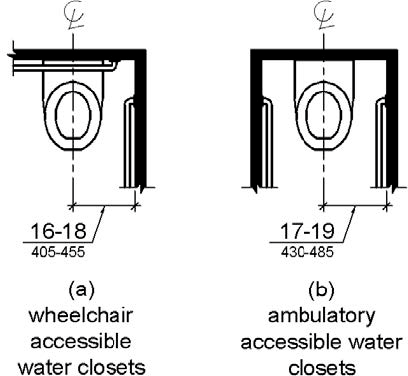 PHOTOGRAPH(S) OF THIS LOCATION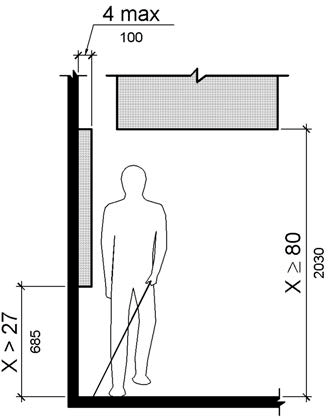 PHOTOGRAPH(S) OF THIS LOCATION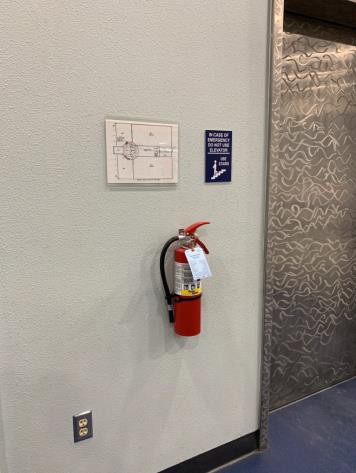 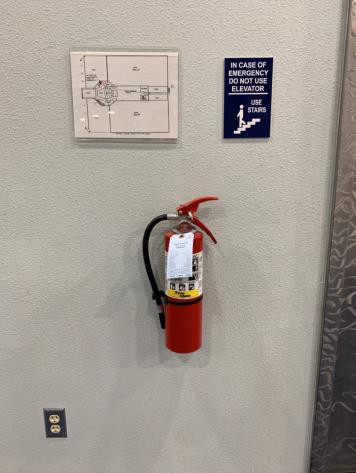 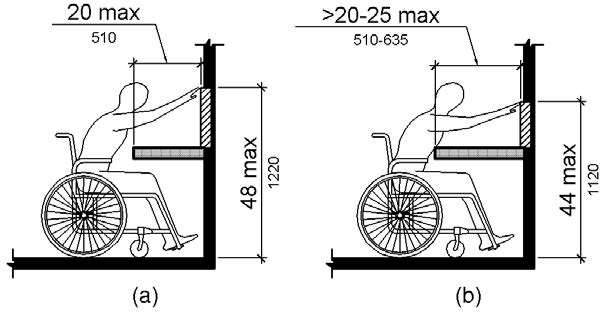 PHOTOGRAPH(S) OF THIS LOCATION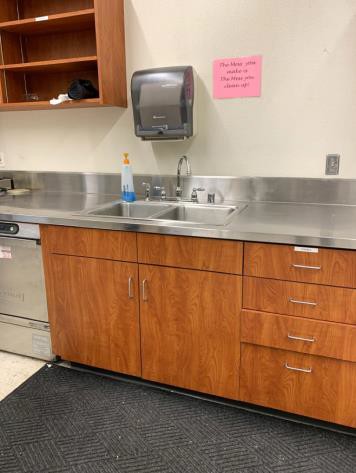 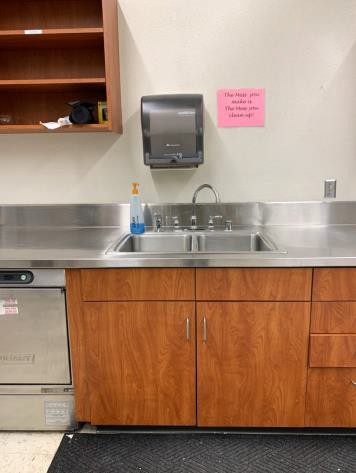 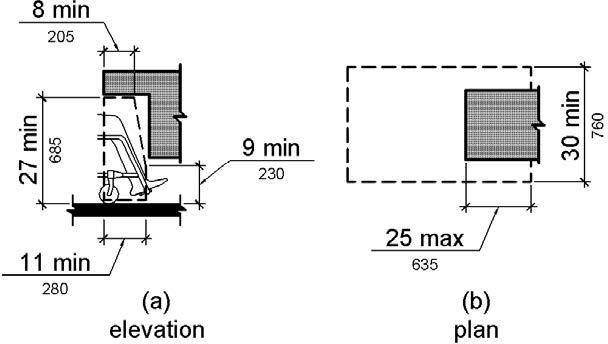 PHOTOGRAPH(S) OF THIS LOCATIONPHOTOGRAPH(S) OF THIS LOCATION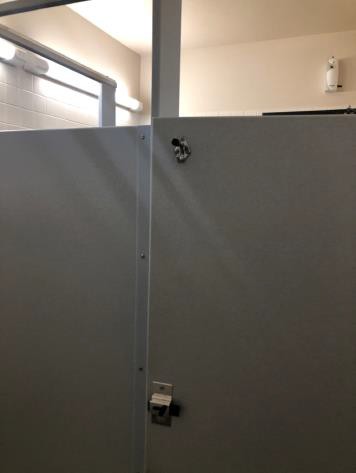 PHOTOGRAPH(S) OF THIS LOCATION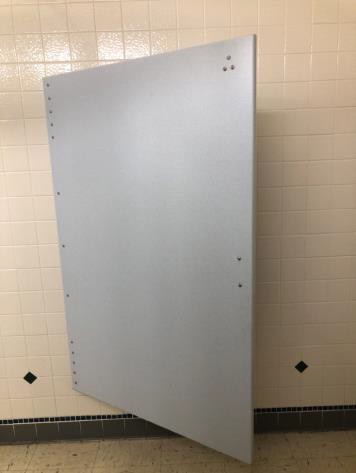 PHOTOGRAPH(S) OF THIS LOCATION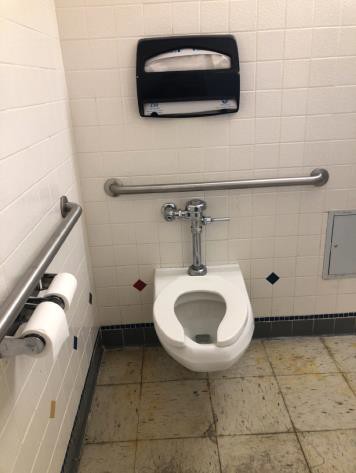 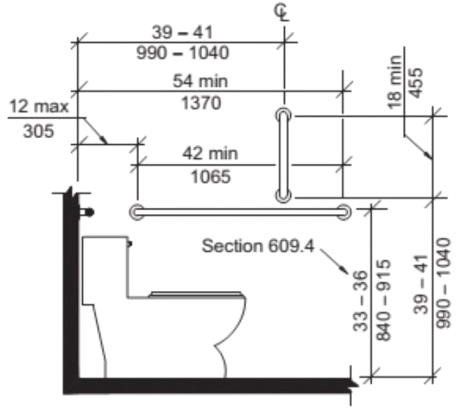 PHOTOGRAPH(S) OF THIS LOCATION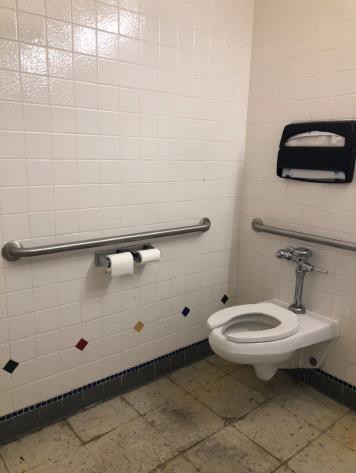 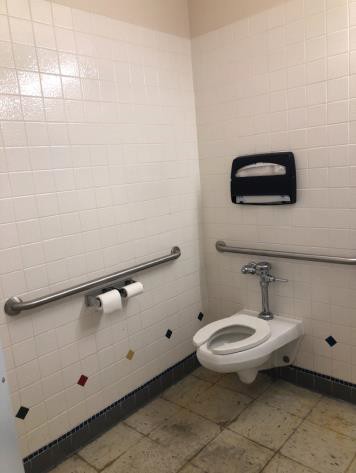 PHOTOGRAPH(S) OF THIS LOCATION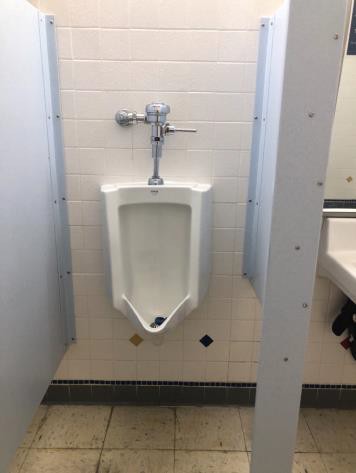 PHOTOGRAPH(S) OF THIS LOCATION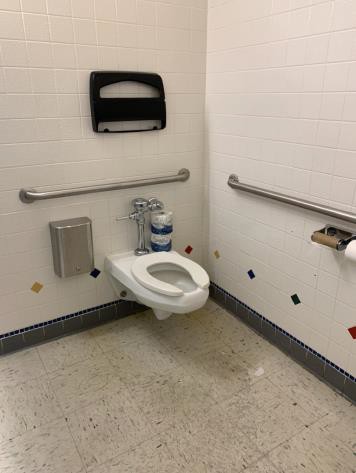 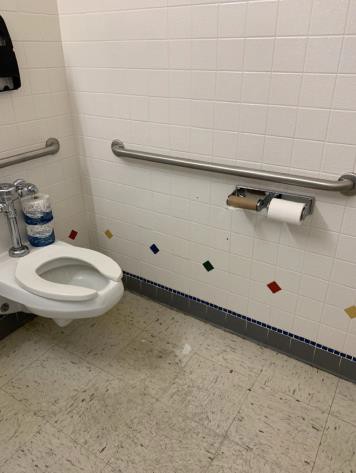 PHOTOGRAPH(S) OF THIS LOCATION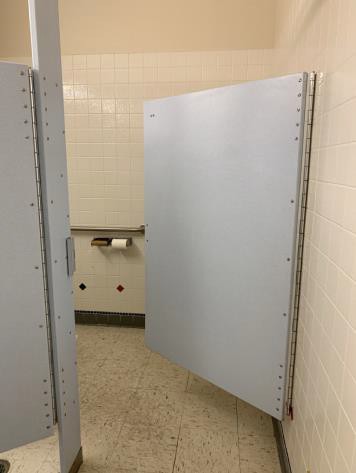 PHOTOGRAPH(S) OF THIS LOCATIONPHOTOGRAPH(S) OF THIS LOCATION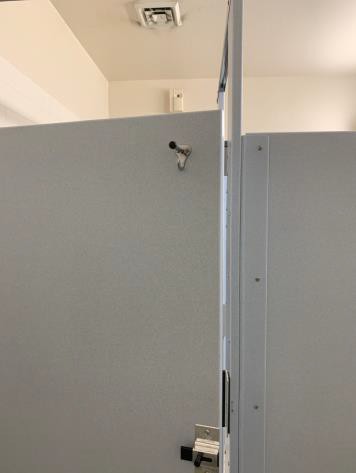 PHOTOGRAPH(S) OF THIS LOCATION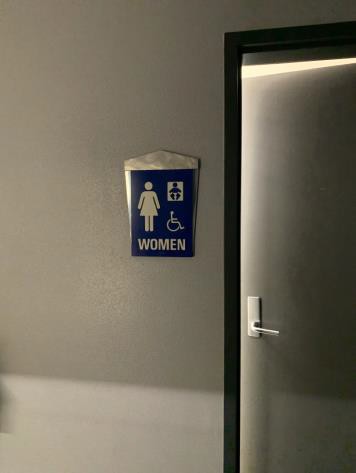 PHOTOGRAPH(S) OF THIS LOCATIONPHOTOGRAPH(S) OF THIS LOCATIONPHOTOGRAPH(S) OF THIS LOCATIONPHOTOGRAPH(S) OF THIS LOCATION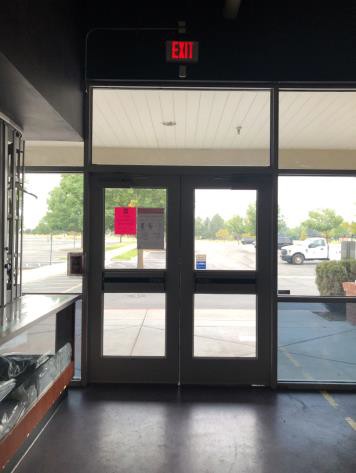 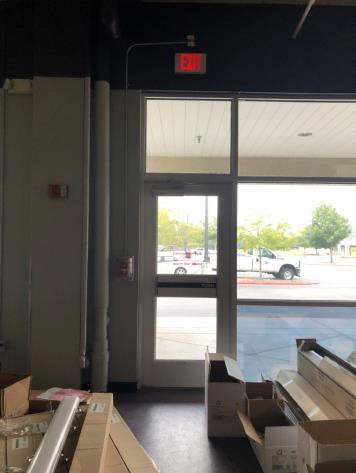 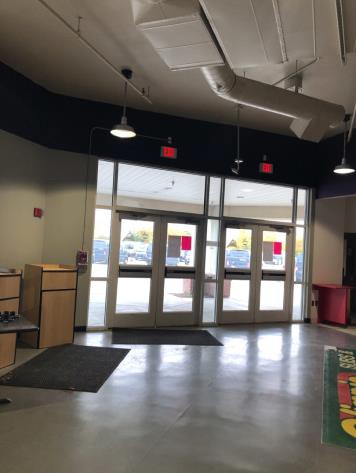 PHOTOGRAPH(S) OF THIS LOCATION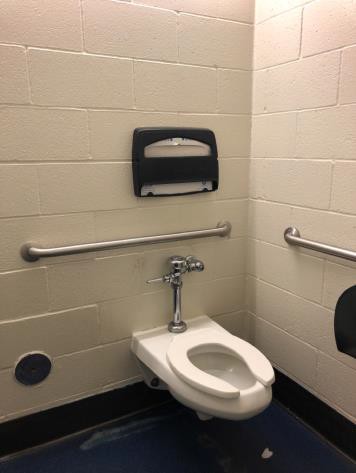 2021PHOTOGRAPH(S) OF THIS LOCATION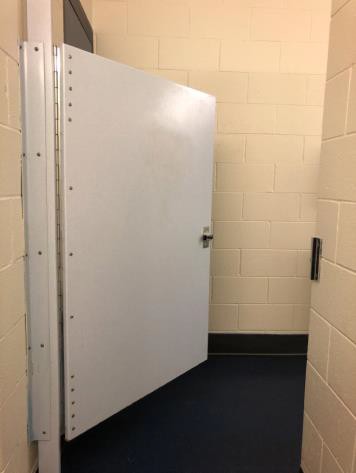 PHOTOGRAPH(S) OF THIS LOCATION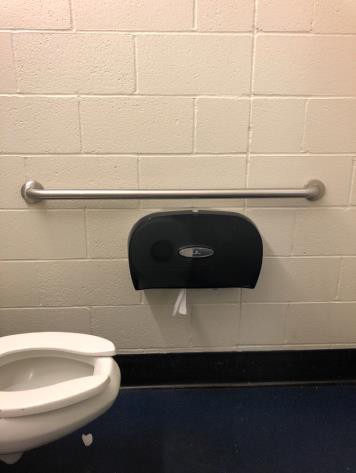 PHOTOGRAPH(S) OF THIS LOCATION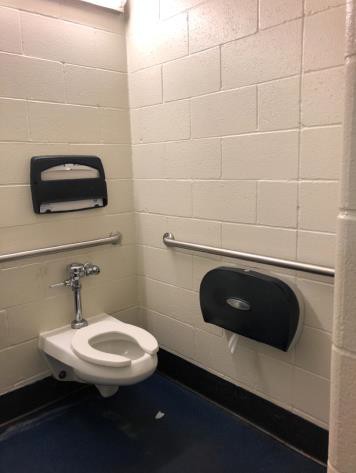 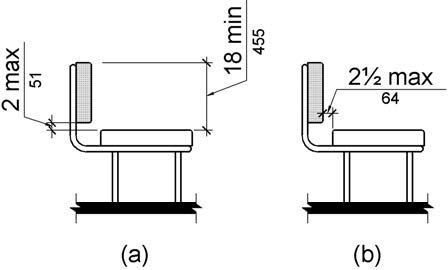 PHOTOGRAPH(S) OF THIS LOCATION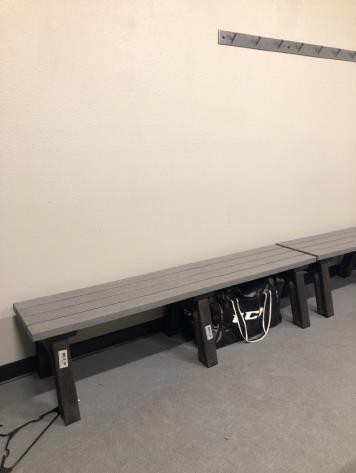 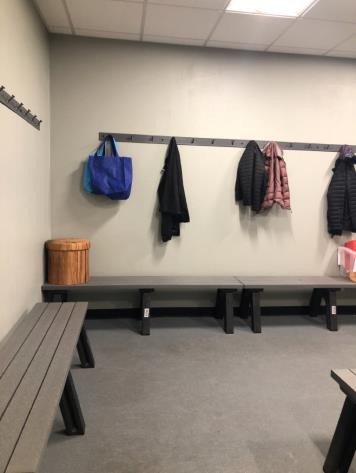 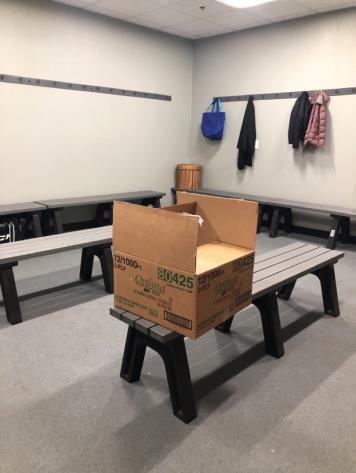 PHOTOGRAPH(S) OF THIS LOCATION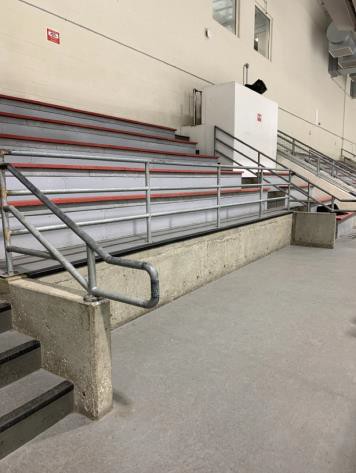 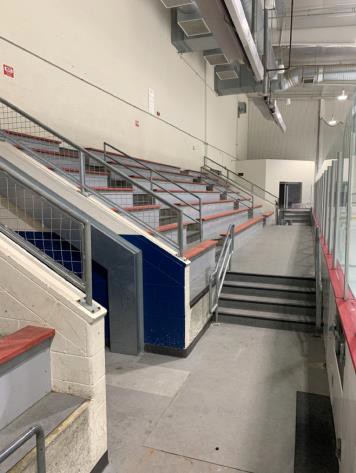 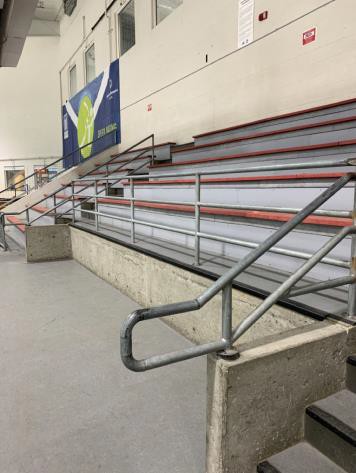 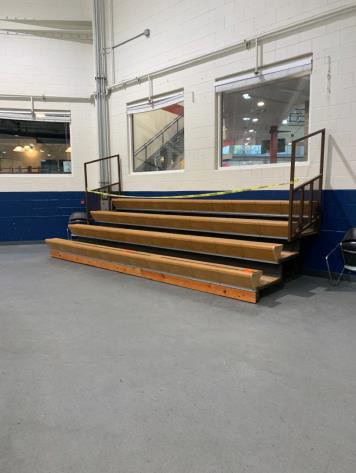 PHOTOGRAPH(S) OF THIS LOCATION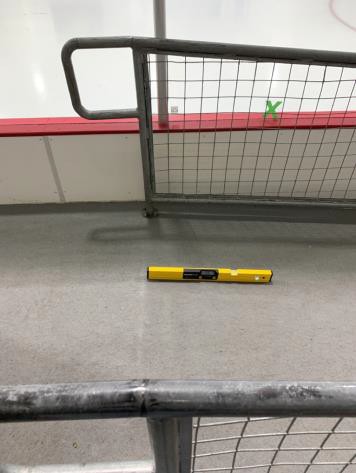 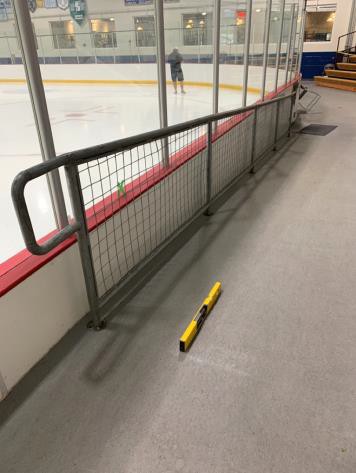 PHOTOGRAPH(S) OF THIS LOCATION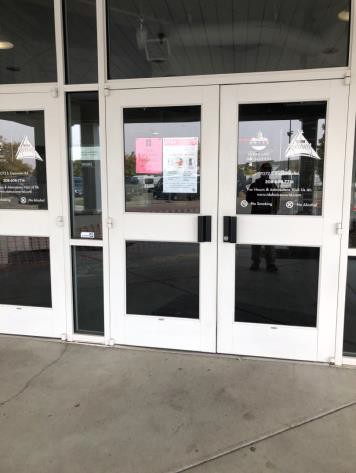 PHOTOGRAPH(S) OF THIS LOCATION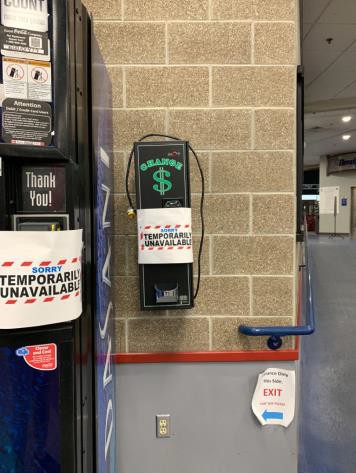 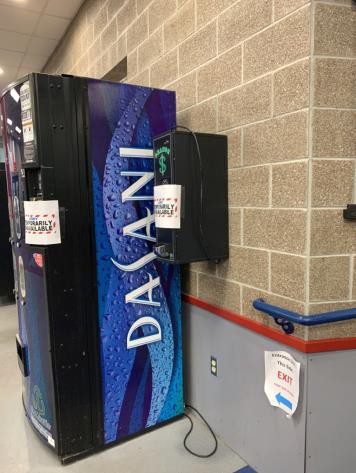 PHOTOGRAPH(S) OF THIS LOCATION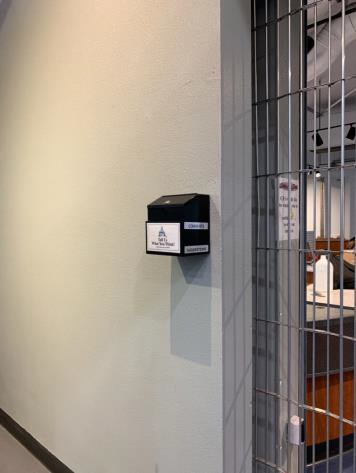 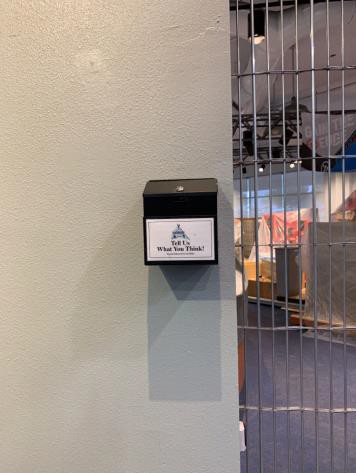 PHOTOGRAPH(S) OF THIS LOCATION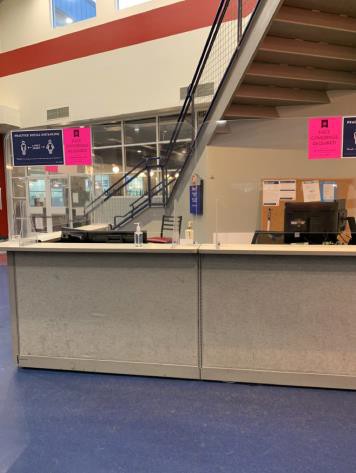 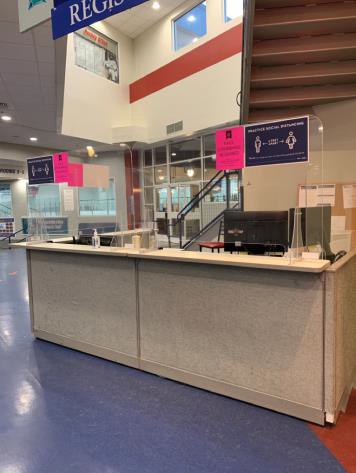 PHOTOGRAPH(S) OF THIS LOCATION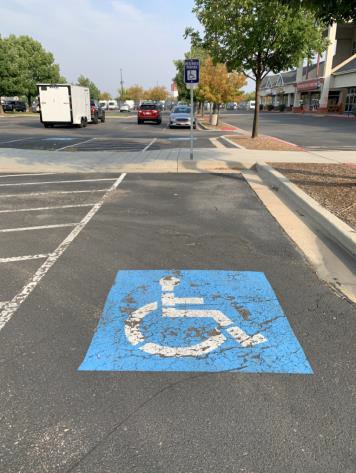 PHOTOGRAPH(S) OF THIS LOCATION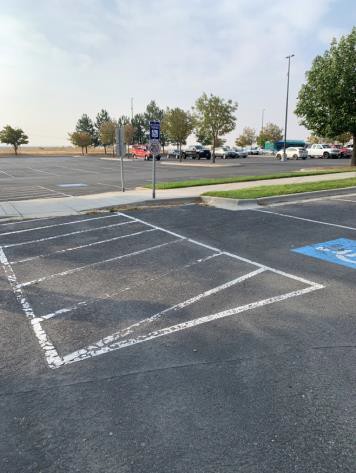 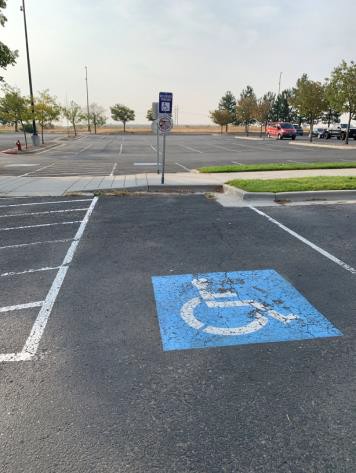 PHOTOGRAPH(S) OF THIS LOCATION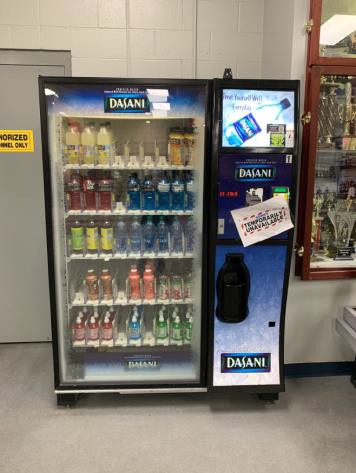 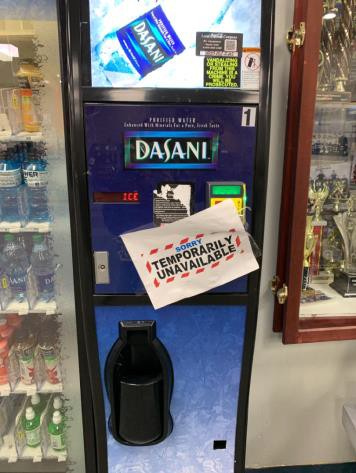 PHOTOGRAPH(S) OF THIS LOCATION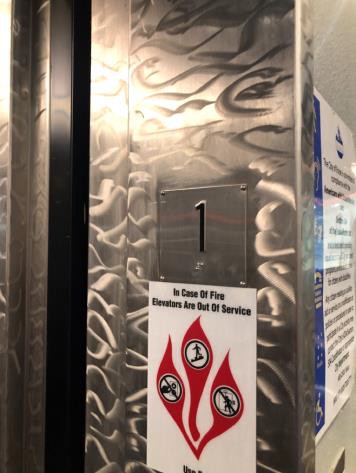 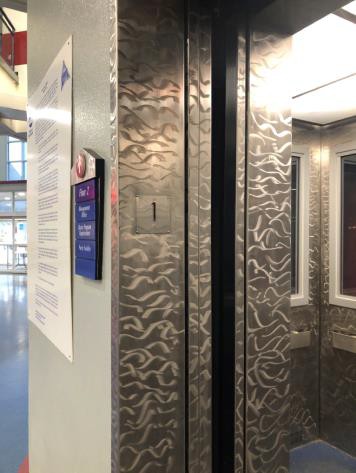 PHOTOGRAPH(S) OF THIS LOCATION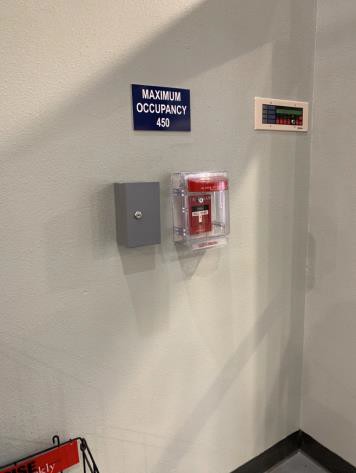 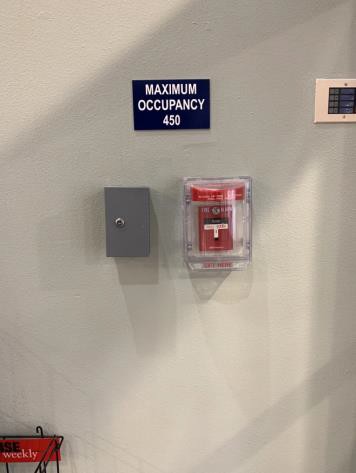 PHOTOGRAPH(S) OF THIS LOCATION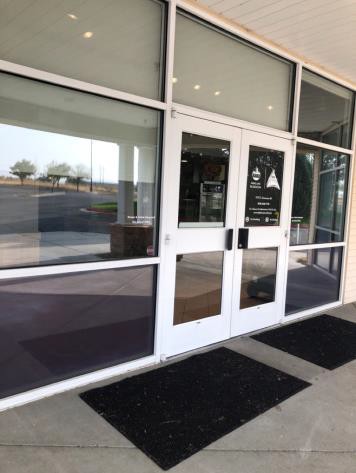 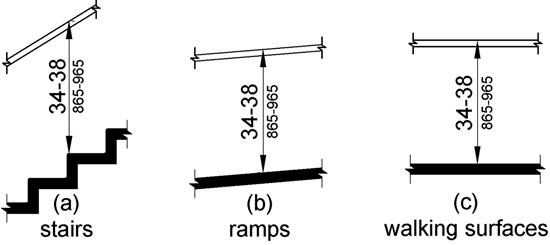 PHOTOGRAPH(S) OF THIS LOCATION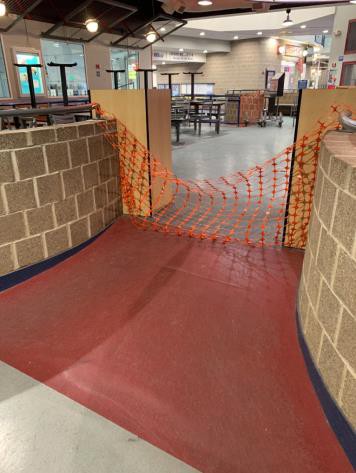 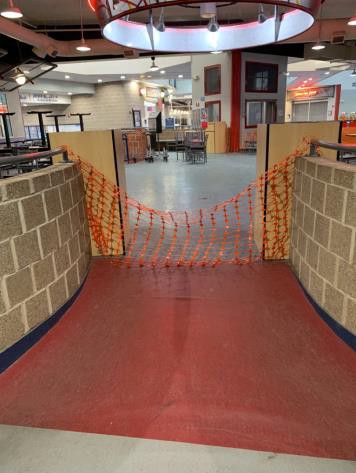 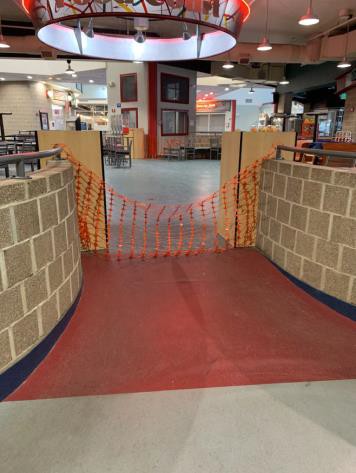 PHOTOGRAPH(S) OF THIS LOCATION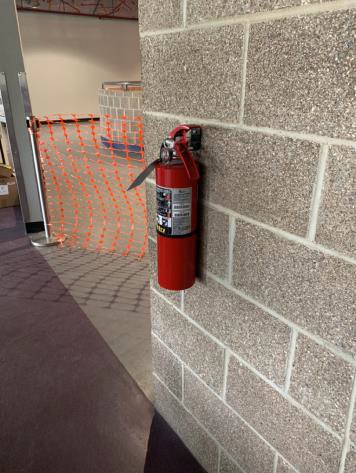 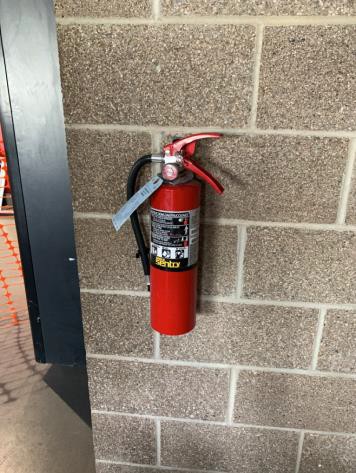 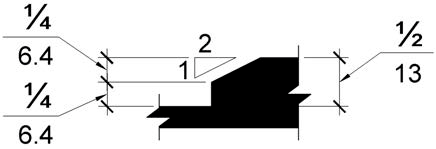 PHOTOGRAPH(S) OF THIS LOCATION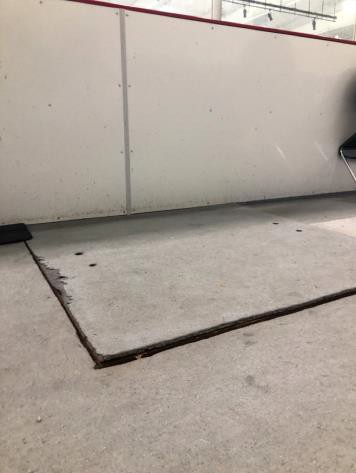 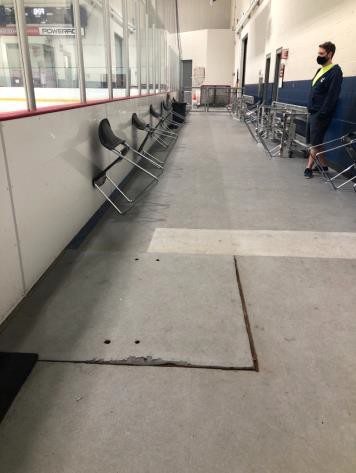 PHOTOGRAPH(S) OF THIS LOCATION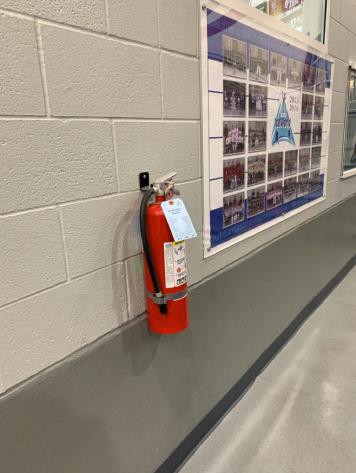 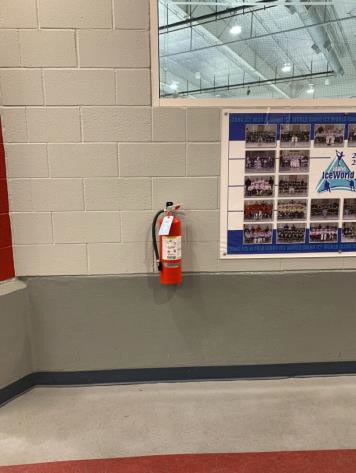 PHOTOGRAPH(S) OF THIS LOCATION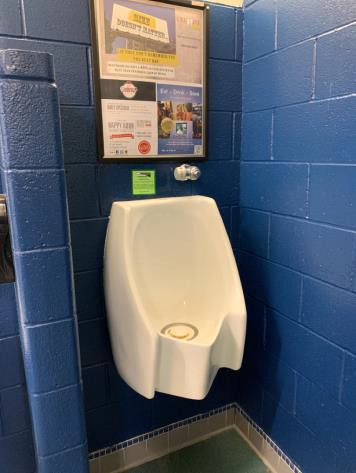 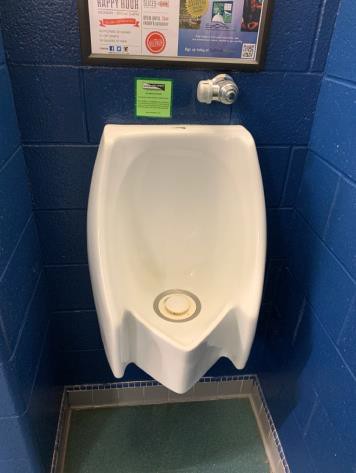 PHOTOGRAPH(S) OF THIS LOCATION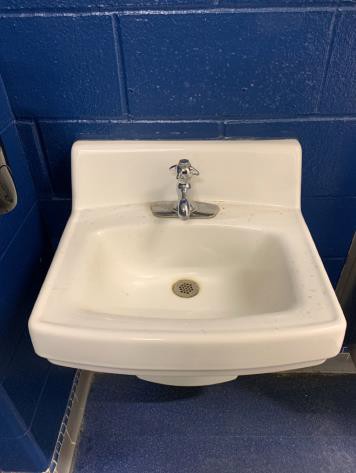 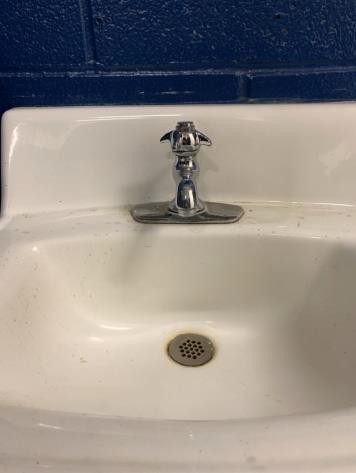 PHOTOGRAPH(S) OF THIS LOCATION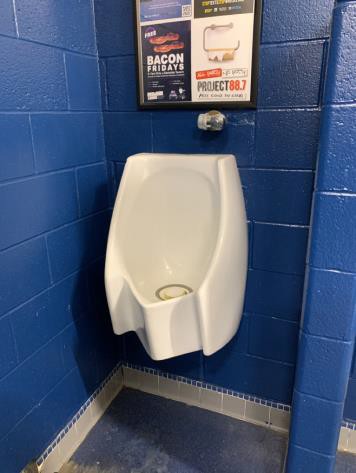 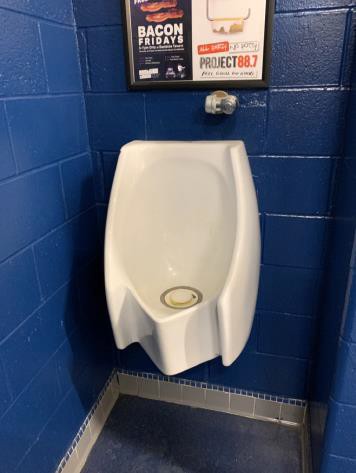 PHOTOGRAPH(S) OF THIS LOCATION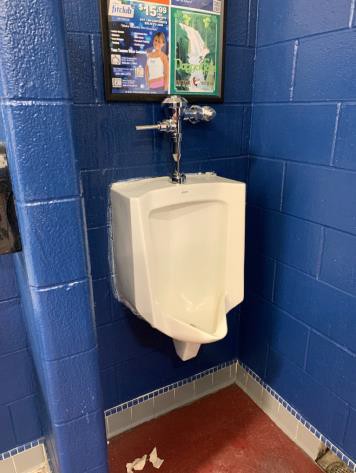 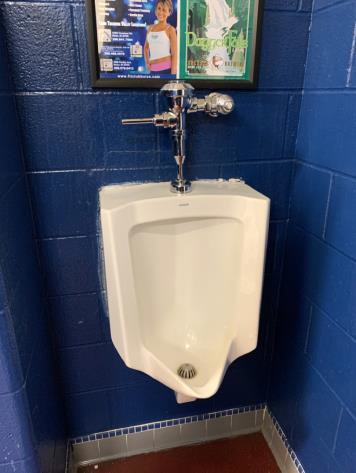 PHOTOGRAPH(S) OF THIS LOCATION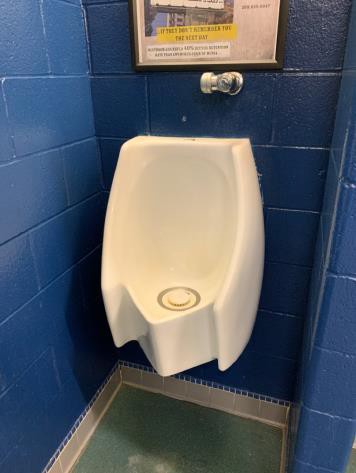 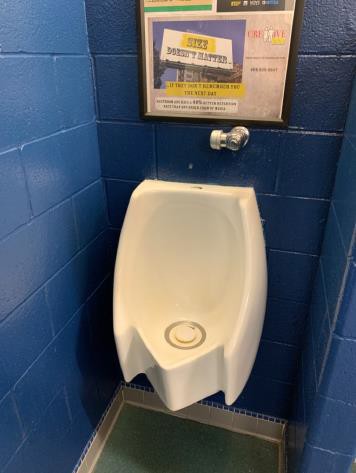 PHOTOGRAPH(S) OF THIS LOCATION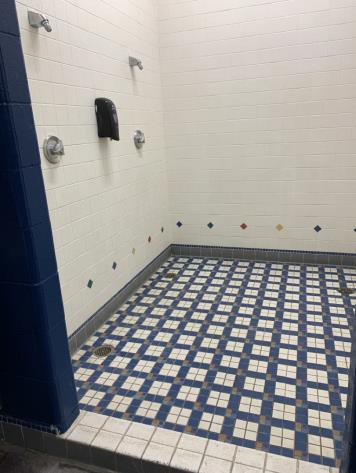 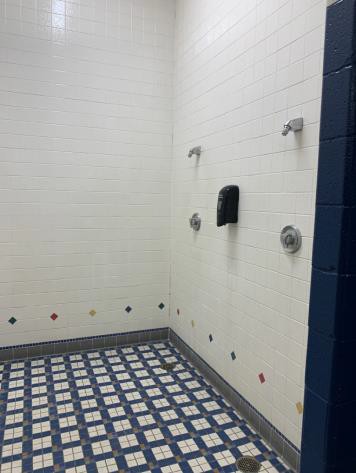 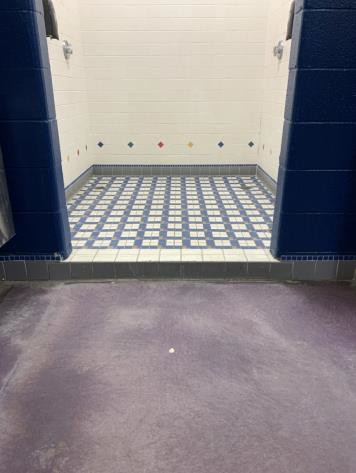 PHOTOGRAPH(S) OF THIS LOCATION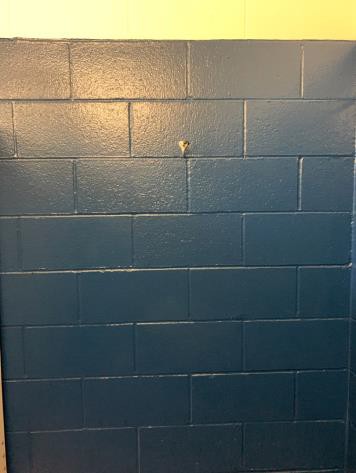 PHOTOGRAPH(S) OF THIS LOCATION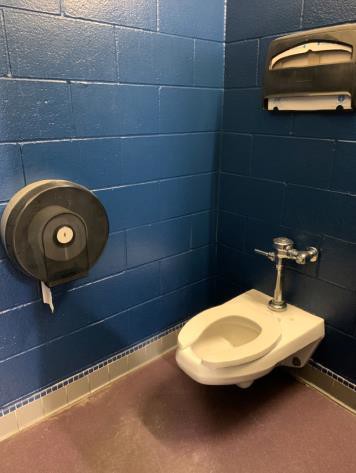 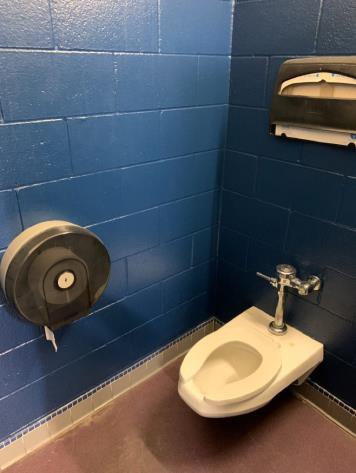 PHOTOGRAPH(S) OF THIS LOCATIONPHOTOGRAPH(S) OF THIS LOCATION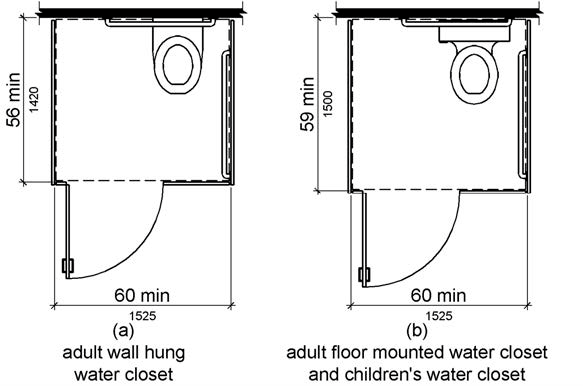 PHOTOGRAPH(S) OF THIS LOCATIONPHOTOGRAPH(S) OF THIS LOCATION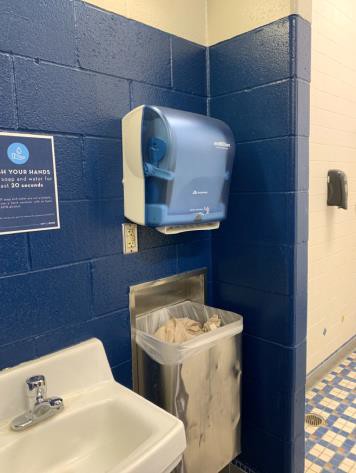 PHOTOGRAPH(S) OF THIS LOCATION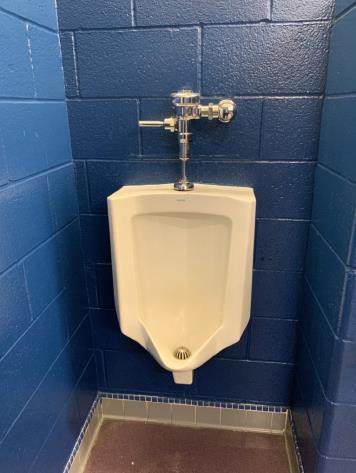 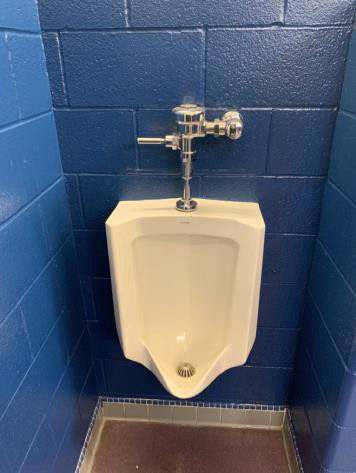 PHOTOGRAPH(S) OF THIS LOCATION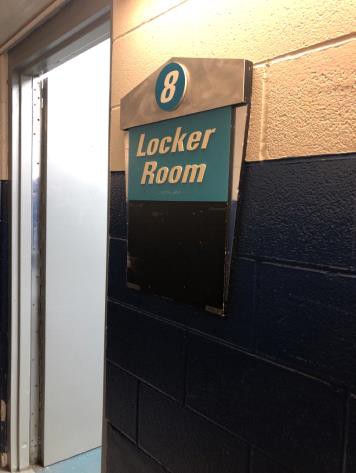 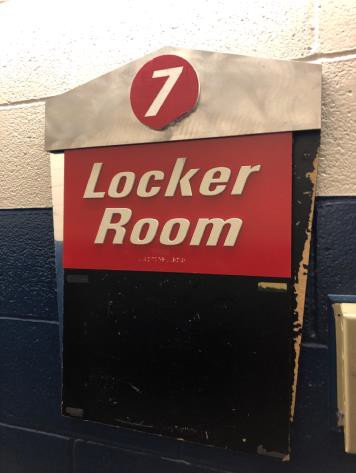 PHOTOGRAPH(S) OF THIS LOCATION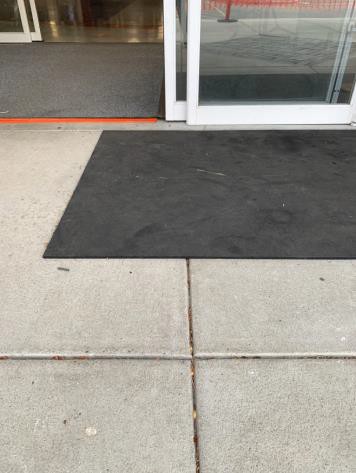 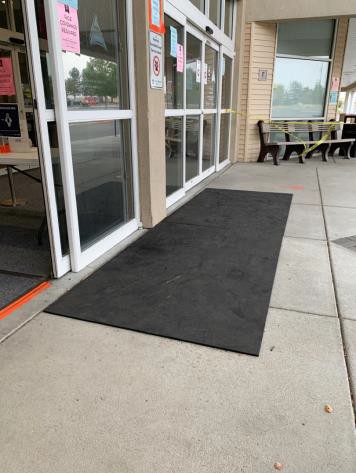 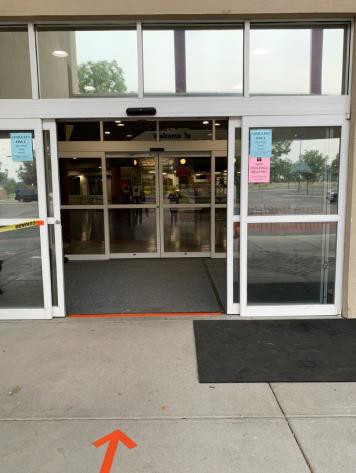 PHOTOGRAPH(S) OF THIS LOCATION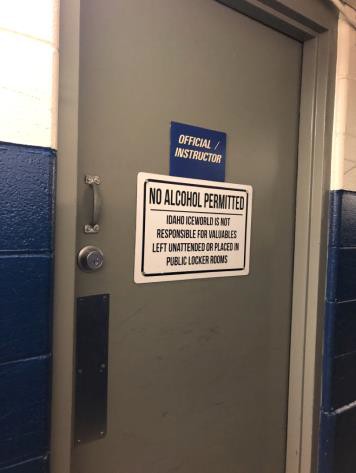 PHOTOGRAPH(S) OF THIS LOCATIONNo photograph provided.PHOTOGRAPH(S) OF THIS LOCATION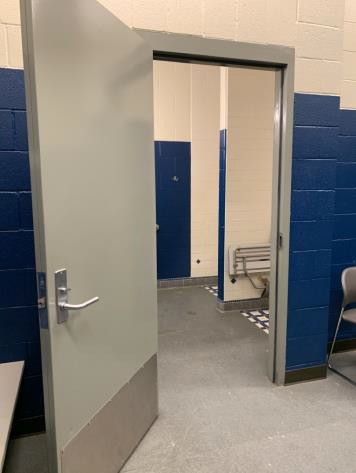 PHOTOGRAPH(S) OF THIS LOCATION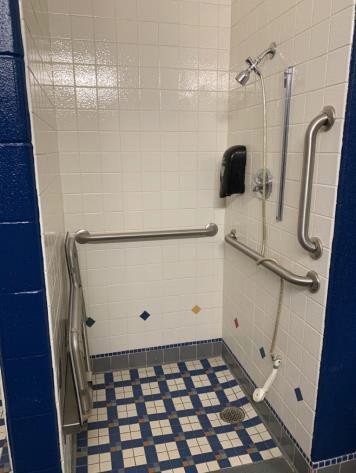 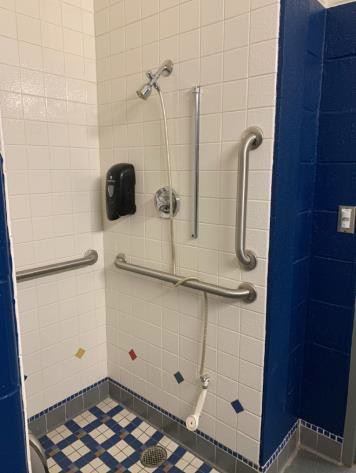 PHOTOGRAPH(S) OF THIS LOCATION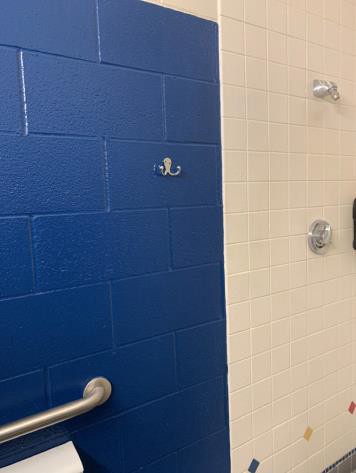 PHOTOGRAPH(S) OF THIS LOCATION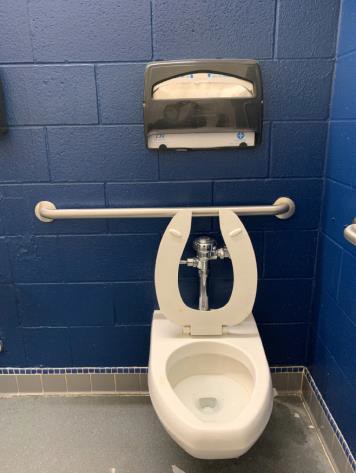 PHOTOGRAPH(S) OF THIS LOCATIONPHOTOGRAPH(S) OF THIS LOCATION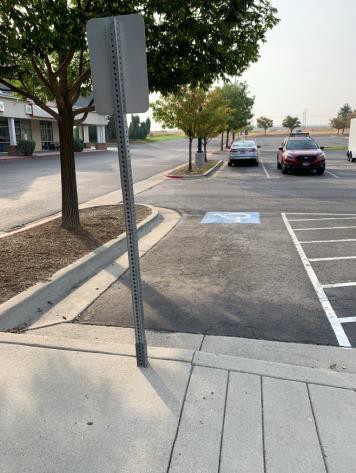 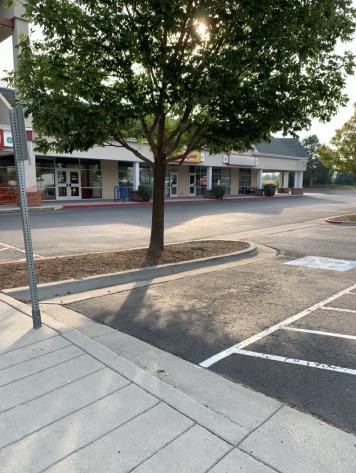 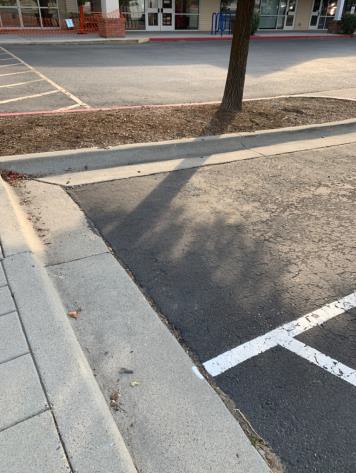 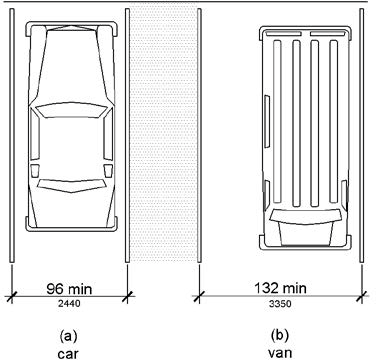 PHOTOGRAPH(S) OF THIS LOCATION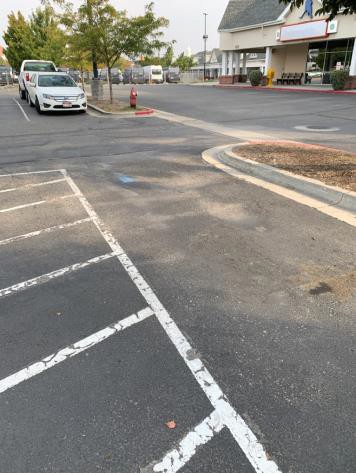 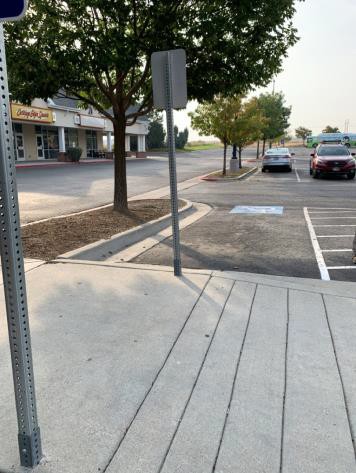 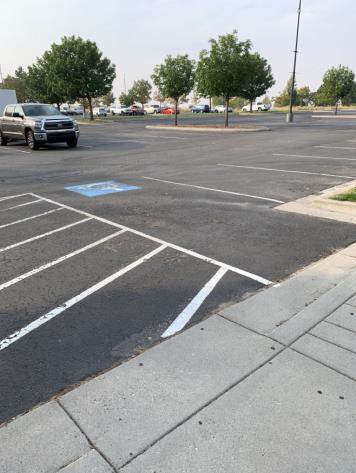 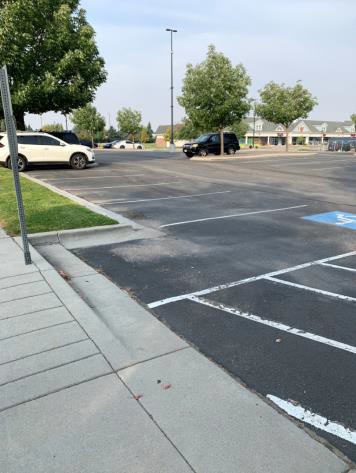 PHOTOGRAPH(S) OF THIS LOCATION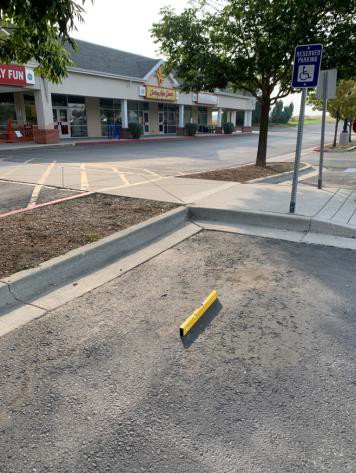 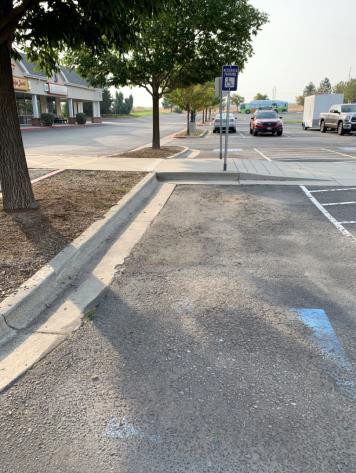 PHOTOGRAPH(S) OF THIS LOCATION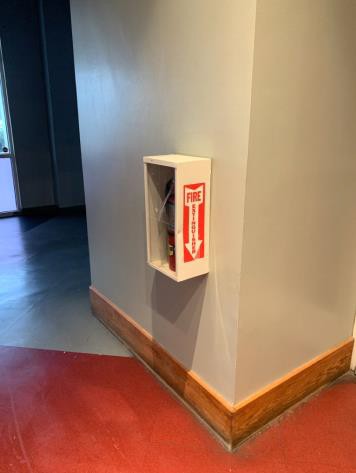 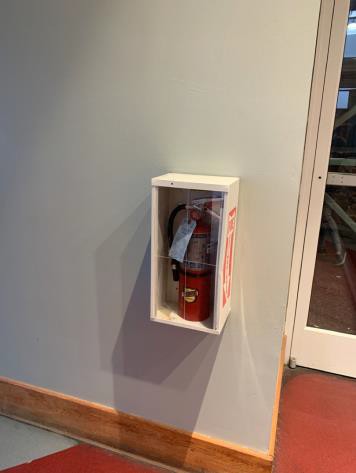 PHOTOGRAPH(S) OF THIS LOCATION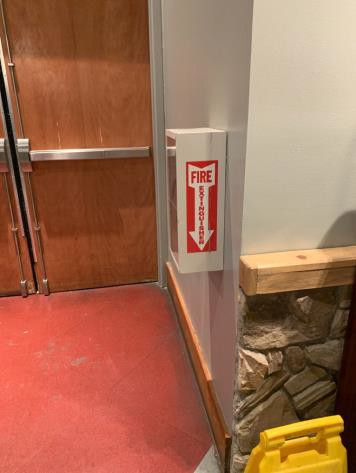 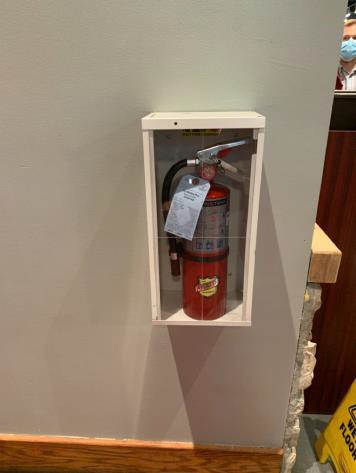 PHOTOGRAPH(S) OF THIS LOCATION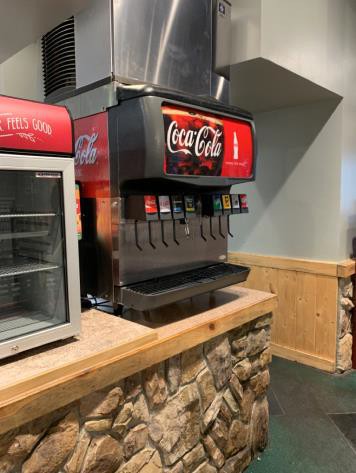 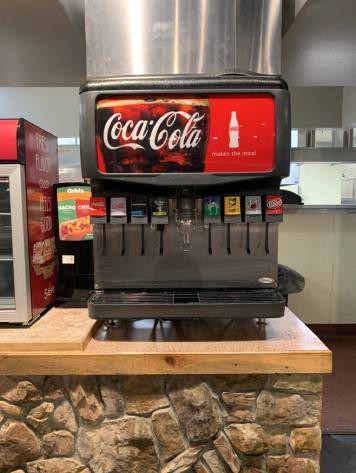 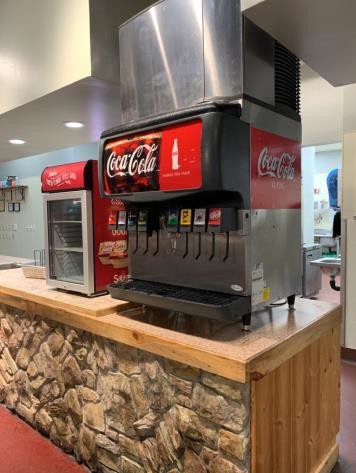 PHOTOGRAPH(S) OF THIS LOCATION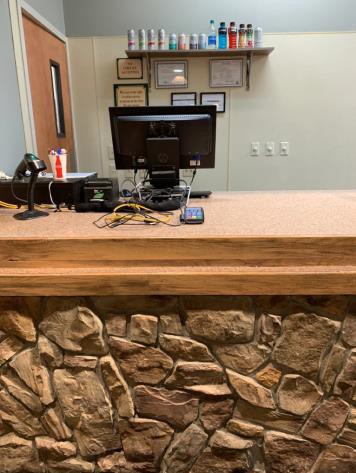 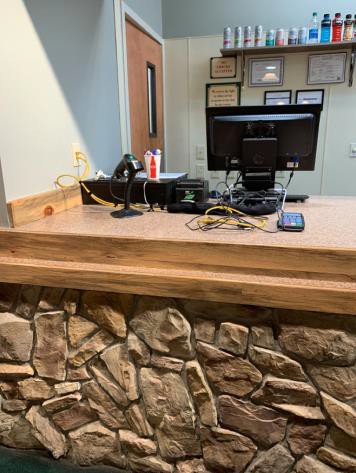 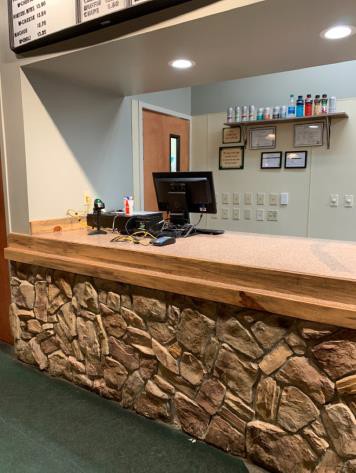 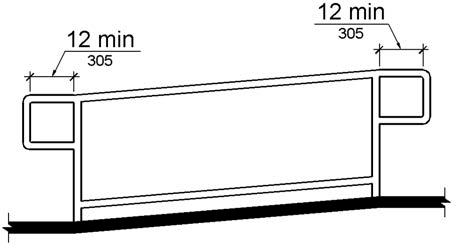 PHOTOGRAPH(S) OF THIS LOCATION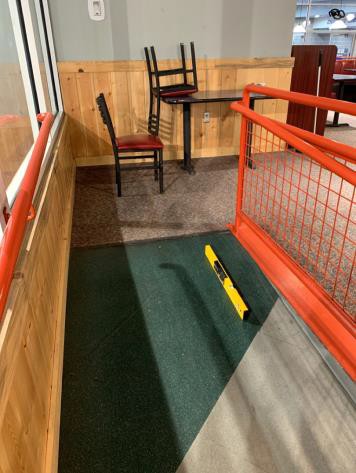 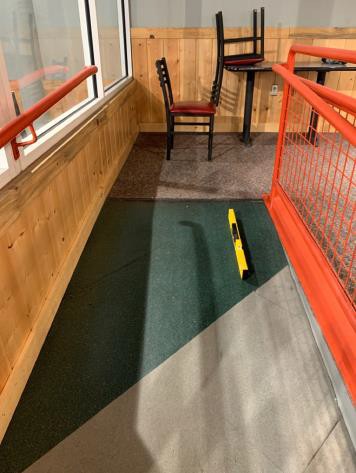 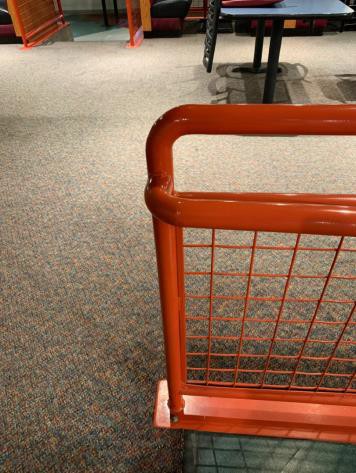 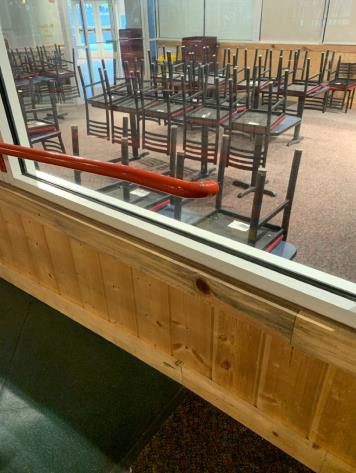 PHOTOGRAPH(S) OF THIS LOCATION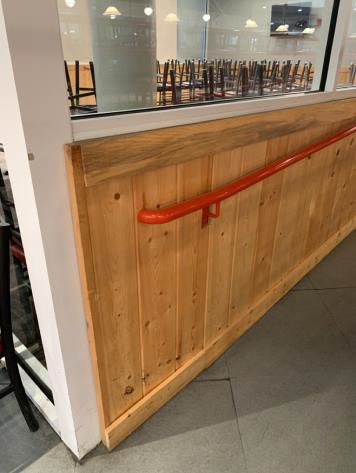 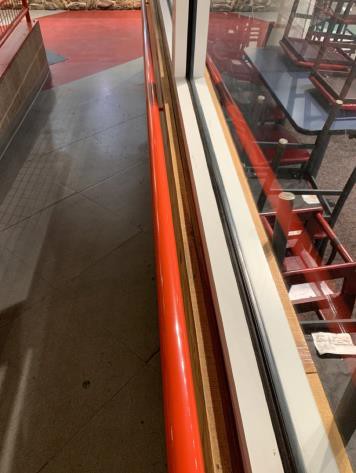 PHOTOGRAPH(S) OF THIS LOCATIONPHOTOGRAPH(S) OF THIS LOCATION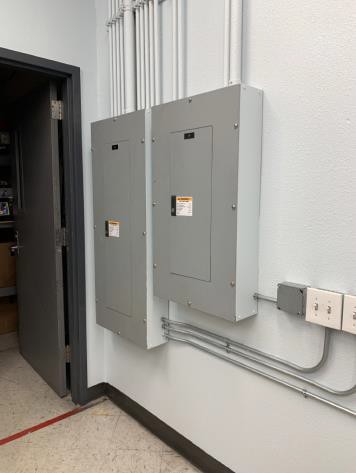 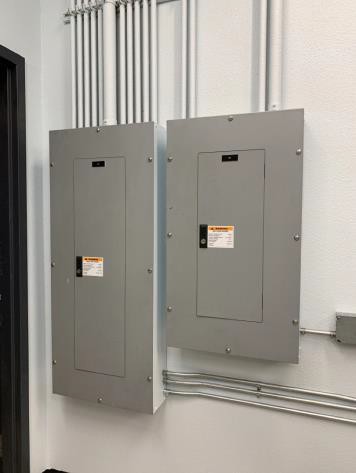 PHOTOGRAPH(S) OF THIS LOCATION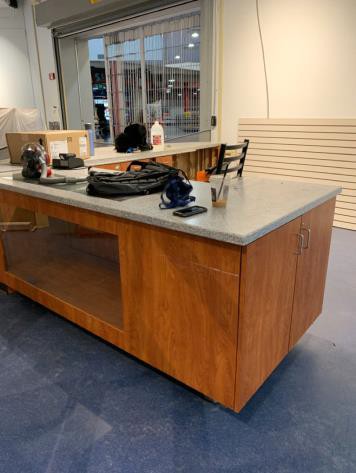 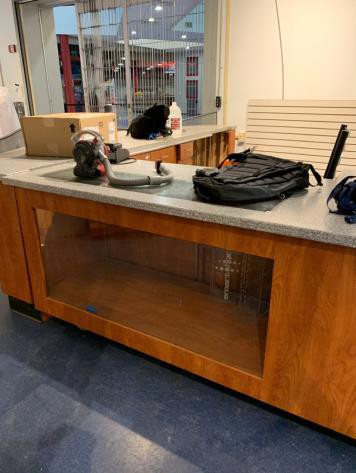 PHOTOGRAPH(S) OF THIS LOCATION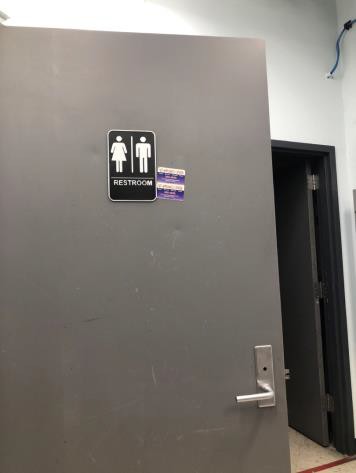 PHOTOGRAPH(S) OF THIS LOCATION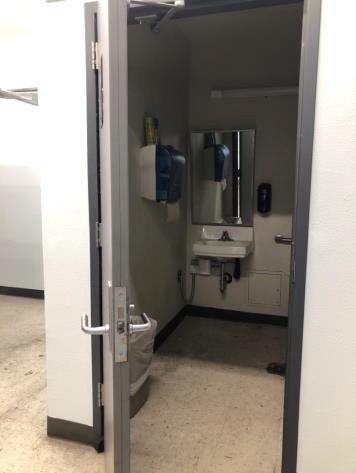 PHOTOGRAPH(S) OF THIS LOCATION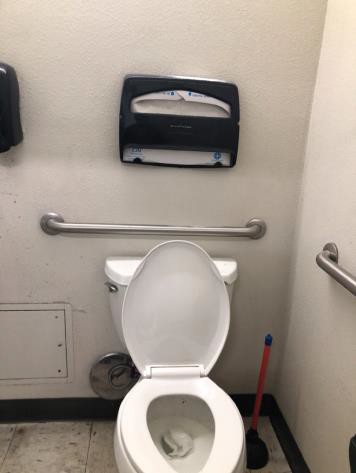 PHOTOGRAPH(S) OF THIS LOCATION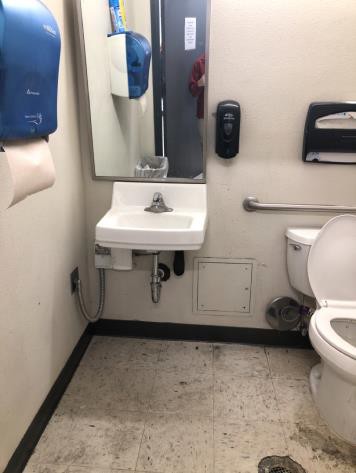 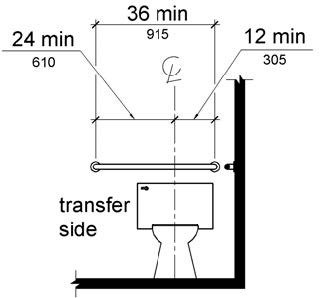 PHOTOGRAPH(S) OF THIS LOCATION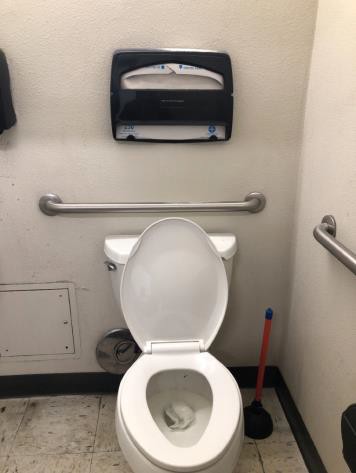 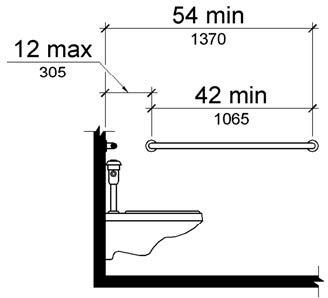 PHOTOGRAPH(S) OF THIS LOCATION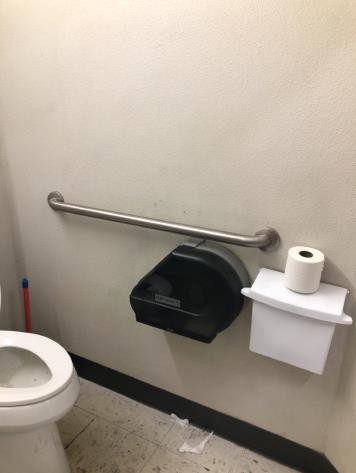 PHOTOGRAPH(S) OF THIS LOCATION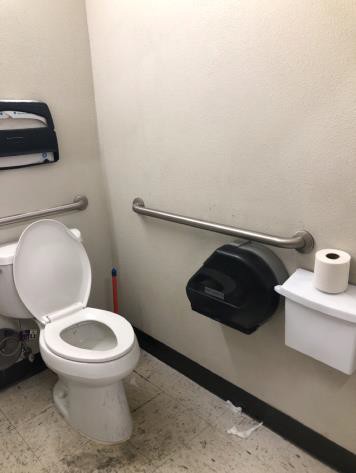 PHOTOGRAPH(S) OF THIS LOCATION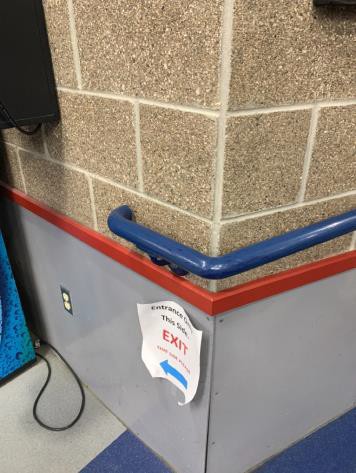 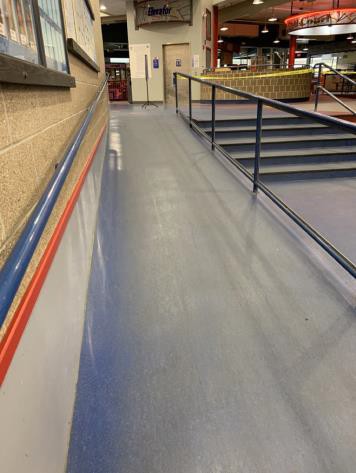 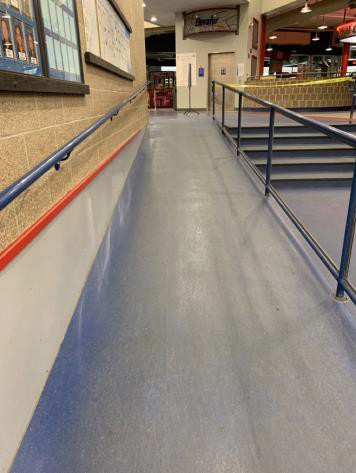 PHOTOGRAPH(S) OF THIS LOCATIONPHOTOGRAPH(S) OF THIS LOCATION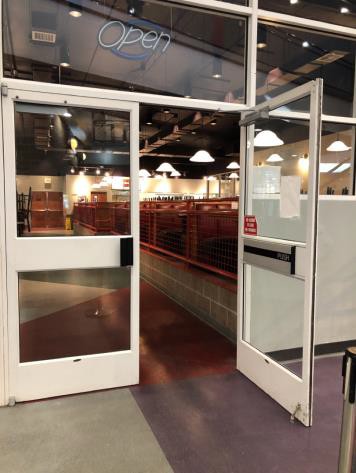 PHOTOGRAPH(S) OF THIS LOCATION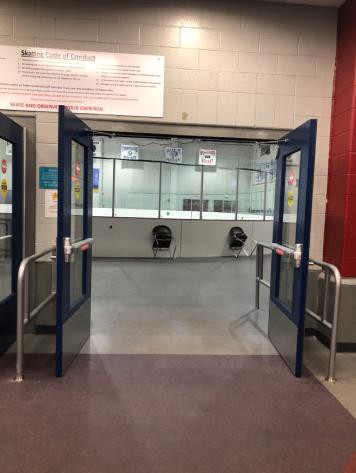 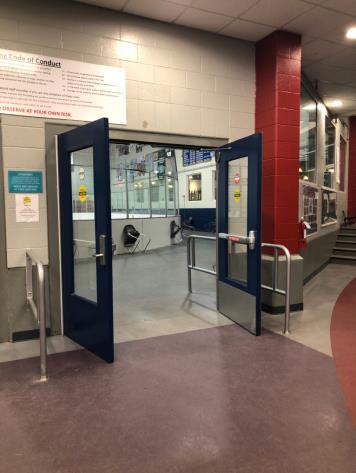 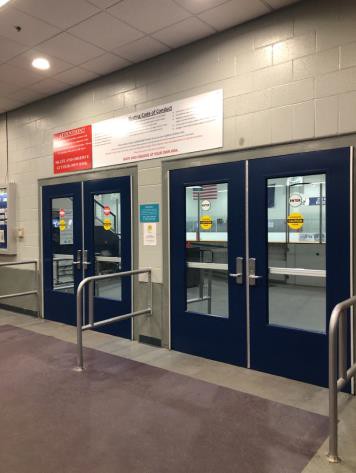 PHOTOGRAPH(S) OF THIS LOCATION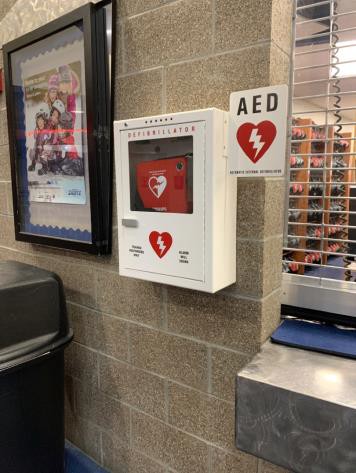 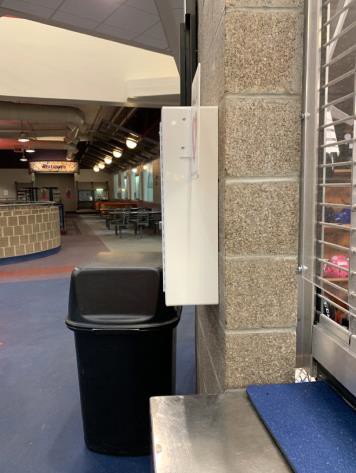 PHOTOGRAPH(S) OF THIS LOCATION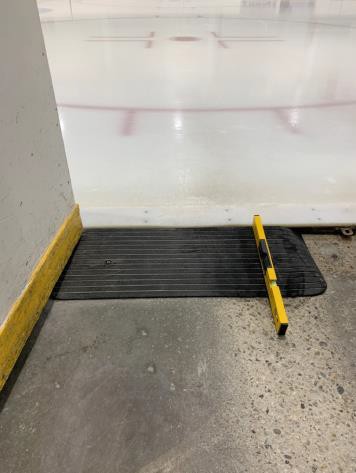 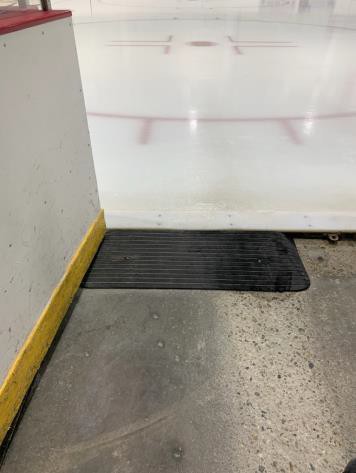 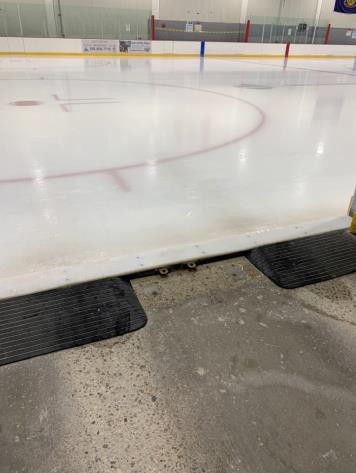 PHOTOGRAPH(S) OF THIS LOCATION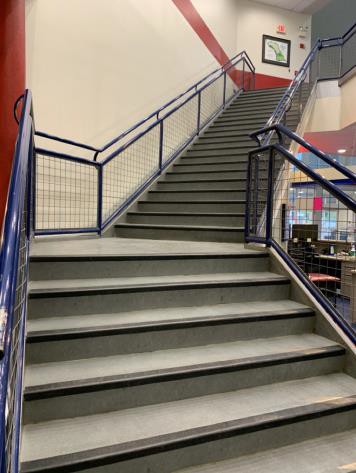 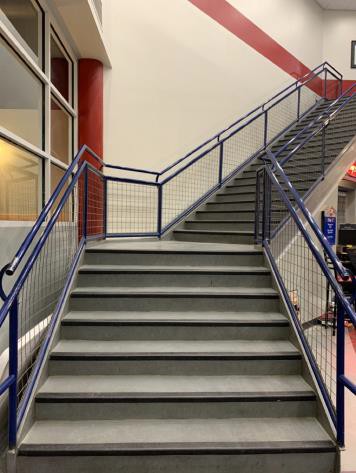 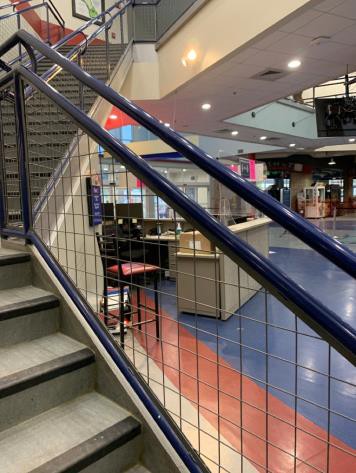 PHOTOGRAPH(S) OF THIS LOCATION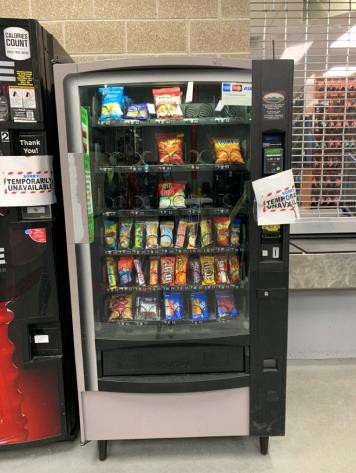 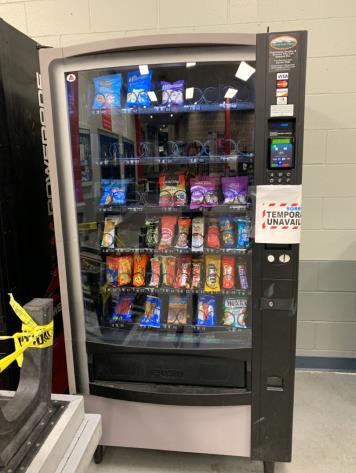 PHOTOGRAPH(S) OF THIS LOCATIONNo photograph provided.PHOTOGRAPH(S) OF THIS LOCATION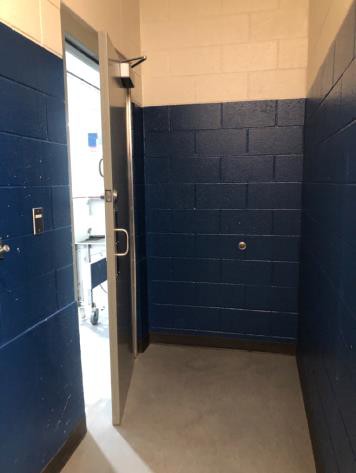 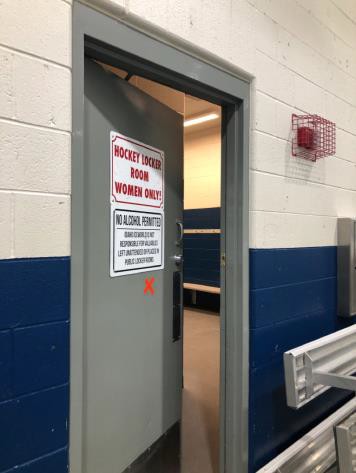 PHOTOGRAPH(S) OF THIS LOCATION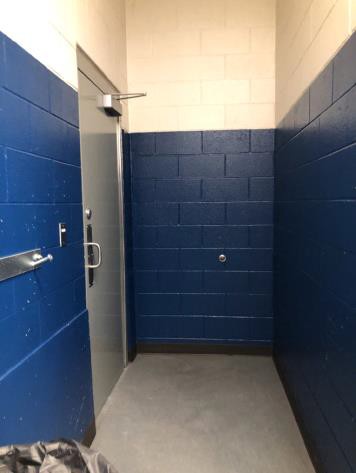 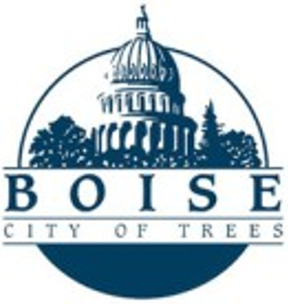 ID:1746Facility:Idaho Ice WorldLocation: 1st Floor RestroomsSchedule: 2021Estimated Cost: $200.00Priority Score 6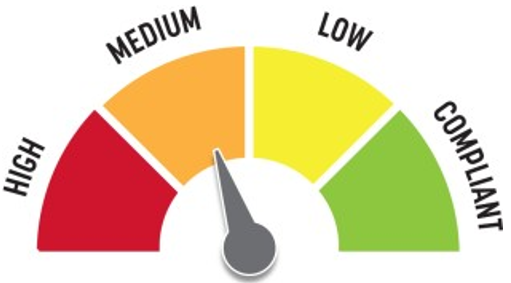 Quick Fix: YesBuilt before ADA: NoVIOLATIONS2010 ADA Standards for Accessible Design Codes	§703.4The tactile sign identifying the room is not in the correct location.RECOMMENDATIONSReinstall the sign on the latch side of the door at 48" minimum above the floor measured from the baseline of the lowest character and 60" maximum measured from the baseline of the highest character.ID:2946Facility:Idaho Ice WorldLocation: 1st Floor Women's RestroomSchedule: 2023Estimated Cost: $100.00Priority Score 8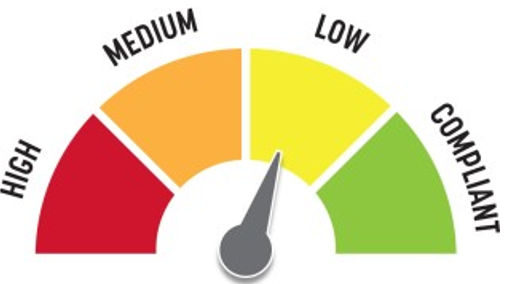 Quick Fix: NoBuilt before ADA: NoVIOLATIONS2010 ADA Standards for Accessible Design Codes	§604.8.3The coat hook is outside of the unobstructed forward reach range at 61.25" above the floor.RECOMMENDATIONSLower the coat hook by 13.25" to meet the accessible reach range of 48" maximum above the floor.ID:2951Facility:Idaho Ice WorldLocation: 1st Floor Women's RestroomSchedule: 2022Estimated Cost: $100.00Priority Score 5Quick Fix: YesBuilt before ADA: NoVIOLATIONS2010 ADA Standards for Accessible Design Codes	§604.7The toilet paper dispenser is located out of the accessible reach range.RECOMMENDATIONSRemount the toilet paper dispenser to 7” minimum and 9” maximum in front of the water closet measured to the centerline of the dispenser.The outlet of the dispenser shall be 15” minimum and 48” maximum above the floor and shall not be located behind the water closet.ID:2952Facility:Idaho Ice WorldLocation: 1st Floor Women's RestroomSchedule: 2021Estimated Cost: $100.00Priority Score 5Quick Fix: YesBuilt before ADA: NoVIOLATIONS2010 ADA Standards for Accessible Design Codes	§609.3The space between the grab bar and the toilet seat cover dispenser is 1.5".RECOMMENDATIONSRelocate the toilet seat cover dispenser to a location that is at least a distance of 12" or greater above the grab bar. Ensure that the toilet seat cover dispenser is not greater than 48" above the floor.ID:2942Facility:Idaho Ice WorldLocation: 1st Floor Women's Restroom Ambulatory StallSchedule: 2021Estimated Cost: $100.00Priority Score 8Quick Fix: YesBuilt before ADA: NoVIOLATIONS2010 ADA Standards for Accessible Design Codes	604.8.3The coat hook is outside of the unobstructed forward reach range at 64.25" above the floor.RECOMMENDATIONSLower the coat hook by 16.25" to meet the accessible reach range of 48" maximum above the floor.ID:2944Facility:Idaho Ice WorldLocation: 1st Floor Women's Restroom Ambulatory StallSchedule: 2022Estimated Cost: $1,000.00Priority Score 5Quick Fix: NoBuilt before ADA: NoVIOLATIONS2010 ADA Standards for Accessible Design Codes	§604.2The centerline of the toilet is located 20" from the sidewall.RECOMMENDATIONSReposition the centerline of the toilet to be within 17" minimum and 19" maximum from the sidewall.ID:2977Facility:Idaho Ice WorldLocation: 2nd Floor ElevatorSchedule: 2021Estimated Cost: $100.00Priority Score 5Quick Fix: NoBuilt before ADA: NoVIOLATIONS2010 ADA Standards for Accessible Design Codes	§307.2The fire extinguisher protrudes 4.75" into the circulation space at 29.75" above the floor RECOMMENDATIONSRecess the fire extinguisher so it protrudes a maximum of 4", lower it so the bottom edge is 27" maximum above the floor, or place a cane detectable object beneath itID:2981Facility:Idaho Ice WorldLocation: 2nd Floor KitchenSchedule: 2021Estimated Cost: $100.00Priority Score 8Quick Fix: YesBuilt before ADA: NoVIOLATIONS2010 ADA Standards for Accessible Design Codes	308.2.2The paper towel dispenser is outside of the obstructed forward reach range at 49" above the floor.RECOMMENDATIONSLower the paper towel dispenser by 1" to meet the accessible reach range of 15" minimum and 48" maximum above the floor.ID:2979Facility:Idaho Ice WorldLocation: 2nd Floor KitchenSchedule: 2023Estimated Cost: $2,000.00Priority Score 5Quick Fix: NoBuilt before ADA: NoVIOLATIONS2010 ADA Standards for Accessible Design Codes	§902.3, §306.3.3, §606.3The sink is 36.25" above the floor. The dining and work surface counter is 36.25" above the floor. There is no knee clearance underneath the sink.RECOMMENDATIONSLower the sink to the maximum height of 34" above the floor. A 30" portion of the dining and work surface must be no higher than 34” above the floor.Provide knee clearance underneath the counter at the sink that is a minimum of 11" deep at 9" above the floor and 8" deep at 27" above the floor.ID:2318Facility:Idaho Ice WorldLocation: 2nd Floor Men's RestroomSchedule: 2021Estimated Cost: $100.00Priority Score 8Quick Fix: YesBuilt before ADA: YesVIOLATIONS2010 ADA Standards for Accessible Design Codes	§308.2.1The hook is outside of the unobstructed forward reach range at 64" above the floor.RECOMMENDATIONSLower the hook by 16" to meet the accessible reach range of 48" maximum above the floor.ID:2319Facility:Idaho Ice WorldLocation: 2nd Floor Men's RestroomSchedule: 2021Estimated Cost: $100.00Priority Score 5Quick Fix: YesBuilt before ADA: YesVIOLATIONS2010 ADA Standards for Accessible Design Codes	§604.8.1.2The door to the accessible water closet is not self closing. Either self-closing hinges are not installed on the door or if installed, they are defective.RECOMMENDATIONSInstall or reinstall self-closing hinges on the door to ensure that the door is self-closing per the ADA requirements.ID:2320Facility:Idaho Ice WorldLocation: 2nd Floor Men's RestroomSchedule: 2022Estimated Cost: $1,000.00Priority Score 5Quick Fix: NoBuilt before ADA: YesVIOLATIONS2010 ADA Standards for Accessible Design Codes	§604.2The centerline of the toilet is located 19.5" from the sidewall.RECOMMENDATIONSReposition the centerline of the toilet to be within 16" minimum and 18" maximum from the sidewall.ID:2321Facility:Idaho Ice WorldLocation: 2nd Floor Men's RestroomSchedule: 2022Estimated Cost: $1,000.00Priority Score 5Quick Fix: NoBuilt before ADA: YesVIOLATIONS2010 ADA Standards for Accessible Design Codes	ICC A117.1 §604.5.1The accessible water closet does not have a vertical grab bar.RECOMMENDATIONSInstall an 18" long (minimum) vertical grab bar on the side wall. The grab bar shall be mounted with the bottom located at 39" minimum and 41" maximum above the floor.The centerline of the vertical grab bar shall be located 39" minimum and 41" maximum from the rear wall.ID:Facility:Idaho Ice WorldLocation: Schedule: Estimated Cost: Priority Score 5Quick Fix: NoBuilt before ADA: YesVIOLATIONS2010 ADA Standards for Accessible Design Codes	§605.2The urinal is 24" above the floor.RECOMMENDATIONSLower the urinal to a maximum height of 17" above the floor.ID:2986Facility:Idaho Ice WorldLocation: 2nd Floor Women's RestroomSchedule: 2021Estimated Cost: $100.00Priority Score 5Quick Fix: YesBuilt before ADA: NoVIOLATIONS2010 ADA Standards for Accessible Design Codes	§604.7The toilet paper dispenser is located out of the accessible reach range.RECOMMENDATIONSRemount the toilet paper dispenser to 7” minimum and 9” maximum in front of the water closet measured to the centerline of the dispenser.The outlet of the dispenser shall be 15” minimum and 48” maximum above the floor and shall not be located behind the water closet.ID:2987Facility:Idaho Ice WorldLocation: 2nd Floor Women's RestroomSchedule: 2021Estimated Cost: $100.00Priority Score 5Quick Fix: YesBuilt before ADA: NoVIOLATIONS2010 ADA Standards for Accessible Design Codes	§604.8.1.2The door to the accessible water closet is not self closing. Either self-closing hinges are not installed on the door or if installed, they are defective.RECOMMENDATIONSInstall or reinstall self-closing hinges on the door to ensure that the door is self-closing per the ADA requirements.ID:2988Facility:Idaho Ice WorldLocation: 2nd Floor Women's RestroomSchedule: 2021Estimated Cost: $100.00Priority Score 5Quick Fix: YesBuilt before ADA: NoVIOLATIONS2010 ADA Standards for Accessible Design Codes	§609.3The space between the grab bar and the toilet seat cover dispenser is 10.5".RECOMMENDATIONSRelocate the toilet seat cover dispenser to a location that is at least a distance of 12" or greater above the grab bar. Ensure that the toilet seat cover dispenser is not greater than 48" above the floor.ID:2989Facility:Idaho Ice WorldLocation: 2nd Floor Women's RestroomSchedule: 2021Estimated Cost: $100.00Priority Score 8Quick Fix: YesBuilt before ADA: NoVIOLATIONS2010 ADA Standards for Accessible Design Codes	§308.2.1The hook is outside of the unobstructed forward reach range at 64" above the floor.RECOMMENDATIONSLower the hook by 16" to meet the accessible reach range of 48" maximum above the floor.ID:2990Facility:Idaho Ice WorldLocation: 2nd Floor Women's RestroomSchedule: 2021Estimated Cost: $100.00Priority Score 6Quick Fix: YesBuilt before ADA: NoVIOLATIONS2010 ADA Standards for Accessible Design Codes	§703.4The tactile sign identifying the room is not in the correct location at 52.5" above the floor.RECOMMENDATIONSReinstall the sign on the latch side of the door at 48" minimum above the floor measured from the baseline of the lowest character and 60" maximum measured from the baseline of the highest character.ID:4489Facility:Idaho Ice WorldLocation: 2nd Floor Women's RestroomSchedule: 2021Estimated Cost: $500.00Priority Score 6Quick Fix: YesBuilt before ADA: NoVIOLATIONS2010 ADA Standards for Accessible Design Codes	§604.5.2The rear grab bar is located 11" to the center of the toilet.RECOMMENDATIONSRemount the rear grab bar to extend from the centerline of the water closet 12" minimum on one side and 24" minimum on the other.ID:2983Facility:Idaho Ice WorldLocation: 2nd Floor Women's RestroomSchedule: 2022Estimated Cost: $1,000.00Priority Score 5Quick Fix: NoBuilt before ADA: NoVIOLATIONS2010 ADA Standards for Accessible Design Codes	ICC A117.1 §604.5.1The accessible water closet does not have a vertical grab bar.RECOMMENDATIONSInstall an 18" long (minimum) vertical grab bar on the side wall. The grab bar shall be mounted with the bottom located at 39" minimum and 41" maximum above the floor.The centerline of the vertical grab bar shall be located 39" minimum and 41" maximum from the rear wall.ID:2985Facility:Idaho Ice WorldLocation: 2nd Floor Women's RestroomSchedule: 2022Estimated Cost: $1,000.00Priority Score 5Quick Fix: NoBuilt before ADA: NoVIOLATIONS2010 ADA Standards for Accessible Design Codes	§604.2The centerline of the toilet is located 20" from the sidewall.RECOMMENDATIONSReposition the centerline of the toilet to be within 16" minimum and 18" maximum from the sidewall.ID:2304Facility:Idaho Ice WorldLocation: ArcadeSchedule: 2021Estimated Cost: $300.00Priority Score 3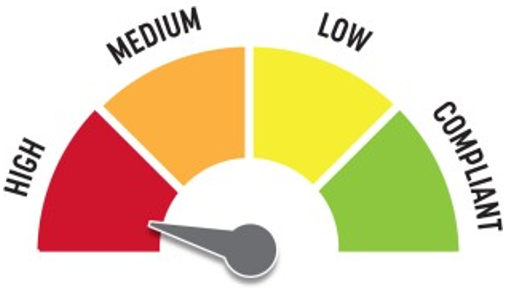 Quick Fix: YesBuilt before ADA: YesVIOLATIONS2010 ADA Standards for Accessible Design Codes	§216.4, §703Doors serving as exits are not marked by tactile signage.RECOMMENDATIONSPlace a tactile exit sign, that complies with §703.1, §703.2 and §703.5, identifying the exit doors.Install missing signage at 48" minimum above the floor measured from the baseline of the lowest character and 60" maximum measured from the baseline of the highest character.ID:2306Facility:Idaho Ice WorldLocation: Arcade Men's RestroomSchedule: 2021Estimated Cost: $100.00Priority Score 5Quick Fix: YesBuilt before ADA: YesVIOLATIONS2010 ADA Standards for Accessible Design Codes	§609.3The space between the grab bar and the toilet seat cover dispenser is 7".RECOMMENDATIONSRelocate the toilet seat cover dispenser to a location that is at least a distance of 12" or greater above the grab bar. Ensure that the toilet seat cover dispenser is not greater than 48" above the floor.ID:2307Facility:Idaho Ice WorldLocation: Arcade Men's RestroomSchedule: 2021Estimated Cost: $100.00Priority Score 5Quick Fix: YesBuilt before ADA: YesVIOLATIONS2010 ADA Standards for Accessible Design Codes	§604.8.1.2The door to the accessible water closet is not self closing. Either self-closing hinges are not installed on the door or if installed, they are defective.RECOMMENDATIONSInstall or reinstall self-closing hinges on the door to ensure that the door is self-closing per the ADA requirements.ID:2309Facility:Idaho Ice WorldLocation: Arcade Men's RestroomSchedule: 2021Estimated Cost:$100.00 Priority Score 5Quick Fix: YesBuilt before ADA: YesVIOLATIONS2010 ADA Standards for Accessible Design Codes	§604.7The toilet paper dispenser is located out of the accessible reach range.RECOMMENDATIONSRemount the toilet paper dispenser to 7” minimum and 9” maximum in front of the water closet measured to the centerline of the dispenser.The outlet of the dispenser shall be 15” minimum and 48” maximum above the floor and shall not be located behind the water closet.ID:2309Facility:Idaho Ice WorldLocation: Arcade Men's RestroomSchedule: 2021Estimated Cost: $100.00Priority Score 5Quick Fix: YesBuilt before ADA: YesVIOLATIONS2010 ADA Standards for Accessible Design Codes	§604.7The toilet paper dispenser is located out of the accessible reach range.RECOMMENDATIONSRemount the toilet paper dispenser to 7” minimum and 9” maximum in front of the water closet measured to the centerline of the dispenser.The outlet of the dispenser shall be 15” minimum and 48” maximum above the floor and shall not be located behind the water closet.ID:2305Facility:Idaho Ice WorldLocation: Arcade Men's RestroomSchedule: 2022Estimated Cost: $2,500.00Priority Score 5Quick Fix: NoBuilt before ADA: YesVIOLATIONS2010 ADA Standards for Accessible Design Codes	§903.3, §903.4Two benches do not provide back support.The benches are not deep enough at 14.5" deep.RECOMMENDATIONSProvide back support that is 42” long minimum and extends from a point 2” maximum above the seat surface to a point 18” minimum above the seat surface.Install new benches that are at least 42" long and 20" to 24" inches deep.ID:2909Facility:Idaho Ice WorldLocation: Bleachers RampSchedule: 2021Estimated Cost: $500.00Priority Score 8Quick Fix: YesBuilt before ADA: NoVIOLATIONS2010 ADA Standards for Accessible Design Codes	§802.4.2The designated aisle seats are not identified with a sign or marker.RECOMMENDATIONSInstall a sign at the designated aisle seats. Such signs shall be high contrast and photo luminescent.ID:2910Facility:Idaho Ice WorldLocation: Bleachers RampSchedule: 2022Estimated Cost: $1,000.00Priority Score 7Quick Fix: NoBuilt before ADA: NoVIOLATIONS2010 ADA Standards for Accessible Design Codes	§405.2The running slope at the top of the ramp is 8.8%.RECOMMENDATIONSResurface the ramp to reduce the running slope to a maximum of 8.3%.ID:2292Facility:Idaho Ice WorldLocation: BlimpieSchedule: 2021Estimated Cost: $500.00Priority Score 4Quick Fix: YesBuilt before ADA: YesVIOLATIONS2010 ADA Standards for Accessible Design Codes	§404.2.9The opening and closing force of the door is 8 to 10 pounds.RECOMMENDATIONSFor the purposes of achieving greater accessibility and Human Centric Design, adjust the resistance on the door so that it allows the doors to be continuously opened at a maximum force of 5 pounds.ID:2096Facility:Idaho Ice WorldLocation: Change MachineSchedule: 2021Estimated Cost: $100.00Priority Score 5Quick Fix: YesBuilt before ADA: NoVIOLATIONS2010 ADA Standards for Accessible Design Codes	§307.2The change machine protrudes 13.25" into the circulation space at 43" above the floor.RECOMMENDATIONSRecess the change machine so it protrudes a maximum of 4", lower it so the bottom edge is 27" maximum above the floor, or place a cane detectable object beneath it.ID:2962Facility:Idaho Ice WorldLocation: Comment BoxSchedule: 2021Estimated Cost: $100.00Priority Score 3Quick Fix: YesBuilt before ADA: NoVIOLATIONS2010 ADA Standards for Accessible Design Codes	§308.2.1, §307.2The comment box is outside of the unobstructed forward reach range at 62" above the floor. The comment box protrudes 6" into the circulation space at 55" above the floor.RECOMMENDATIONSLower the comment box by 14" to meet the accessible reach range of 15" minimum and 48" maximum above the floor.Recess the comment box so it protrudes a maximum of 4", lower it so the bottom edge is 27" maximum above the floor, or place a cane detectable object beneath it.ID:2960Facility:Idaho Ice WorldLocation: Counter at EntranceSchedule: 2021Estimated Cost: $1,000.00Priority Score 4Quick Fix: NoBuilt before ADA: NoVIOLATIONS2010 ADA Standards for Accessible Design Codes	§904.4.1The counter is 41" above the floor.RECOMMENDATIONSA portion of the service counter must be no higher than 36" above the floor for a horizontal distance of 36".ID:2894Facility:Idaho Ice WorldLocation: Cutting Edge Sports ParkingSchedule: 2021Estimated Cost: $1,000.00Priority Score 3Quick Fix: NoBuilt before ADA: NoVIOLATIONS2010 ADA Standards for Accessible Design Codes	§502.4The parking space has a 2.6% slope at the ISA symbol.RECOMMENDATIONSResurface the parking space to reduce the slope to a maximum of 2% in all directions.ID:2896Facility:Idaho Ice WorldLocation: Cutting Edge Sports ParkingSchedule: 2021Estimated Cost: $3,000.00Priority Score 3Quick Fix: NoBuilt before ADA: NoVIOLATIONS2010 ADA Standards for Accessible Design Codes	§502.4The parking space has a 3.1% slope and the access aisle has a 2.5% slope.RECOMMENDATIONSResurface the parking space and access aisle to reduce the slope to a maximum of 2% in all directions.ID:2905Facility:Idaho Ice WorldLocation: Dasani Vending MachineSchedule: 2023Estimated Cost: $3,000.00Priority Score 8Quick Fix: NoBuilt before ADA: NoVIOLATIONS2010 ADA Standards for Accessible Design Codes	§308.2.1The vending machine controls are outside of the unobstructed forward reach range at 49" above the floor.RECOMMENDATIONSLower the vending machine controls by 1" to meet the accessible reach range of 15" minimum and 48" maximum above the floor.This may require replacing the vending machine.ID:2310Facility:Idaho Ice WorldLocation: ElevatorSchedule: 2021Estimated Cost: $200.00Priority Score 3Quick Fix: YesBuilt before ADA: YesVIOLATIONS2010 ADA Standards for Accessible Design Codes	§407.2.3.1There is no first floor elevator door tactile star sign.RECOMMENDATIONSInstall a tactile sign with a tactile star on the door jambs of the main level.ID:2955Facility:Idaho Ice WorldLocation: EntranceSchedule: 2021Estimated Cost: $100.00Priority Score 5Quick Fix: YesBuilt before ADA: NoVIOLATIONS2010 ADA Standards for Accessible Design Codes	§307.2The fire alarm protrudes 6" into the circulation space at 45.5" above the floor.RECOMMENDATIONSRecess the fire alarm so it protrudes a maximum of 4" or place a cane detectable object beneath it.ID:2291Facility:Idaho Ice WorldLocation: Exterior Restaurant DoorSchedule: 2021Estimated Cost: $500.00Priority Score 4Quick Fix: YesBuilt before ADA: YesVIOLATIONS2010 ADA Standards for Accessible Design Codes	§404.2.9The opening and closing force of the door exceeds 5 pounds.RECOMMENDATIONSFor the purposes of achieving greater accessibility and Human Centric Design, adjust the resistance on the door so that it allows the doors to be continuously opened at a maximum force of 5 pounds.ID:2941Facility:Idaho Ice WorldLocation: Food Court RampSchedule: 2022Estimated Cost: $4,000.00Priority Score 3Quick Fix: NoBuilt before ADA: NoVIOLATIONS2010 ADA Standards for Accessible Design Codes	§405.2, §505.2There are no handrails.The running slope of the ramp ranges from 9.3% to 9.6%.RECOMMENDATIONSInstall handrails at a minimum height of 34” and maximum of 38” above the ground. Make sure there are adequate handrail extensions both at the top and bottom of the handrail.Reconstruct the ramp to reduce the running slope to a maximum of 8.3%.ID:2901Facility:Idaho Ice WorldLocation: Game RoomSchedule: 2021Estimated Cost: $100.00Priority Score 5Quick Fix:YesBuilt before ADA: NoVIOLATIONS2010 ADA Standards for Accessible Design Codes	§307.2The fire extinguisher protrudes 4.5" into the circulation space at 30" above the floor.RECOMMENDATIONSRecess the fire extinguisher so it protrudes a maximum of 4", lower it so the bottom edge is 27" maximum above the floor, or place a cane detectable object beneath it.ID:2302Facility:Idaho Ice WorldLocation: Header Rink PlumbingSchedule: 2021Estimated Cost: $500.00Priority Score 3Quick Fix: YesBuilt before ADA: YesVIOLATIONS2010 ADA Standards for Accessible Design Codes	§303.3The change in level between 0.25" and 0.5" is not beveled.RECOMMENDATIONSBevel the change in level with a slope not steeper than 1:2.ID:2903Facility:Idaho Ice WorldLocation: Hockey Information BoardSchedule: 2021Estimated Cost: $100.00Priority Score 5Quick Fix:YesBuilt before ADA: NoVIOLATIONS2010 ADA Standards for Accessible Design Codes	§307.2The fire extinguisher protrudes 5.25" into the circulation space at 28" above the floor.RECOMMENDATIONSRecess the fire extinguisher so it protrudes a maximum of 4", lower it so the bottom edge is 27" maximum above the floor, or place a cane detectable object beneath it.ID:2927Facility:Idaho Ice WorldLocation: Locker Room 4Schedule: 2022Estimated Cost: $1,000.00Priority Score 5Quick Fix: NoBuilt before ADA: NoVIOLATIONS2010 ADA Standards for Accessible Design Codes	§605.2The urinal is 30.25" above the floor.RECOMMENDATIONSLower the urinal to a maximum height of 17" above the floor.ID:2926Facility:Idaho Ice WorldLocation: Locker Room 6Schedule: 2021Estimated Cost: $100.00Priority Score 7Quick Fix: YesBuilt before ADA: NoVIOLATIONS2010 ADA Standards for Accessible Design Codes	§309.4The faucet requires twisting of the wrist.RECOMMENDATIONSReplace the faucet with one that can be operated with a closed fist and without twisting the wrist.ID:2929Facility:Idaho Ice WorldLocation: Locker Room 6Schedule: 2022Estimated Cost: $1,000.00Priority Score 5Quick Fix: NoBuilt before ADA: NoVIOLATIONS2010 ADA Standards for Accessible Design Codes	§605.2The urinal is 30.25" above the floor.RECOMMENDATIONSLower the urinal to a maximum height of 17" above the floor.ID:2923Facility:Idaho Ice WorldLocation: Locker Room 7Schedule: 2022Estimated Cost: $1,000.00Priority Score 5Quick Fix: NoBuilt before ADA: NoVIOLATIONS2010 ADA Standards for Accessible Design Codes	§605.2The urinal is 25" above the floor.RECOMMENDATIONSLower the urinal to a maximum height of 17" above the floor.ID:2925Facility:Idaho Ice WorldLocation: Locker Room 8Schedule: 2022Estimated Cost: $1,000.00Priority Score 5Quick Fix: NoBuilt before ADA: NoVIOLATIONS2010 ADA Standards for Accessible Design Codes	§605.2The urinal is 29" above the floor.RECOMMENDATIONSLower the urinal to a maximum height of 17" above the floor.ID:2917Facility:Idaho Ice WorldLocation: Locker Rooms 1, 2, 3, 4, 5, 6, 7, and 8Schedule: 2022Estimated Cost: $10,000.00Priority Score 6Quick Fix: NoBuilt before ADA: NoVIOLATIONS2010 ADA Standards for Accessible Design Codes	§213.3.6, §405, §607.6None of the locker rooms have an accessible shower due to the lack of accessible features and the presence of a 4.5" step.RECOMMENDATIONSEnsure that there is at least one accessible shower available for each ice rink complying with §607 or §608 in one of the locker rooms.However, for the purposes of achieving greater accessibility and Human Centric Design, ensure that all of the locker rooms have an accessible shower.ID:2935Facility:Idaho Ice WorldLocation: Locker Rooms 1, 2, 3, 4, 6, 7, and 8Schedule: 2021Estimated Cost: $100.00Priority Score 8Quick Fix: YesBuilt before ADA: NoVIOLATIONS2010 ADA Standards for Accessible Design Codes	§308.2.1The hook is outside of the unobstructed forward reach range at 64" above the floor.RECOMMENDATIONSLower the hook by 16" to meet the accessible reach range of 15" minimum and 48" maximum above the floor.ID:2934Facility:Idaho Ice WorldLocation: Locker Rooms 1, 2, 3, 4, 6, 7, and 8Schedule: 2021Estimated Cost: $700.00Priority Score 8Quick Fix: NoBuilt before ADA: NoVIOLATIONS2010 ADA Standards for Accessible Design Codes	§308.2.1The toilet seat covers in Locker Rooms 1, 2, 3, 4, 6, 7, and 8 are outside of the unobstructed forward reach range at 51" above the floor.RECOMMENDATIONSLower the toilet seat covers by 3" to meet the accessible reach range of 15" minimum and 48" maximum above the floor.ID:2932Facility:Idaho Ice WorldLocation: Locker Rooms 1, 2, 3, 4, 6, 7, and 8Schedule: 2022Estimated Cost: $7,000.00Priority Score 5Quick Fix: NoBuilt before ADA: NoVIOLATIONS2010 ADA Standards for Accessible Design Codes	§604.2The centerlines of the toilets in locker rooms 1, 2, 3, 4, 6, 7, and 8 are 19" from the sidewall.RECOMMENDATIONSReposition the centerlines of the toilets to be within 16" minimum and 18" maximum from the sidewall.ID:2931Facility:Idaho Ice WorldLocation: Locker Rooms 1, 2, 3, 4, 6, 7, and 8Schedule: 2022Estimated Cost: $15,000.00Priority Score 5Quick Fix: NoBuilt before ADA: NoVIOLATIONS2010 ADA Standards for Accessible Design Codes	§604.5, ICC A117.1 §604.5.1There are no grab bars in Locker Rooms 1, 2, 3, 4, 6, 7, and 8.RECOMMENDATIONSInstall a side and rear grab bar at a minimum height of 33” and maximum height of 36” above the finish floor. The side grab bar shall have a minimum length of 42" at a maximum of 12” from the back wall. Install an 18" long (minimum) vertical grab bar on the side wall at 39" minimum and 41" maximum above the floor.ID:2930Facility:Idaho Ice WorldLocation: Locker Rooms 1, 2, 3, 4, 6, 7, and 8Schedule: 2022Estimated Cost: $35,000.00Priority Score 7Quick Fix: NoBuilt before ADA: NoVIOLATIONS2010 ADA Standards for Accessible Design Codes	§604.8.1.1The toilet compartments in Locker Rooms 1, 2, 3, 4, 6, 7, and 8 are 49" wide and 70RECOMMENDATIONSExpand the non-accessible stalls into 60" wide wheelchair accessible toilet stalls, complying with §604.8.ID:2924Facility:Idaho Ice WorldLocation: Locker Rooms 1, 2, 3, 4, and 8Schedule: 2021Estimated Cost: $500.00Priority Score 8Quick Fix: YesBuilt before ADA: NoVIOLATIONS2010 ADA Standards for Accessible Design Codes	§308.2.1The paper towel dispensers in Locker Rooms 1, 2, 3, 4, and 8 are outside of the unobstructed forward reach range at 51" above the floor.RECOMMENDATIONSLower the paper towel dispensers by 3" to meet the accessible reach range of 15" minimum and 48" maximum above the floor.ID:2920Facility:Idaho Ice WorldLocation: Locker Rooms 1, 2, 3, and 4Schedule: 2022Estimated Cost: $4,000.00Priority Score 5Quick Fix: NoBuilt before ADA: NoVIOLATIONS2010 ADA Standards for Accessible Design Codes	§605.2The urinals in Locker Rooms 1, 2, 3, and 4 are 23.5" above the floor.RECOMMENDATIONSLower the urinals to a maximum height of 17" above the floor.ID:2299Facility:Idaho Ice WorldLocation: Locker Rooms 7 and 8Schedule: 2021Estimated Cost: $200.00Priority Score 6Quick Fix: YesBuilt before ADA: NoVIOLATIONS2010 ADA Standards for Accessible Design Codes	§703.4The tactile signs identifying the rooms are not in the correct location at 63" above the floor.RECOMMENDATIONSReinstall the signs on the latch side of the door at 48" minimum above the floor measured from the baseline of the lowest character and 60" maximum measured from the baseline of the highest character.ID:2939Facility:Idaho Ice WorldLocation: Main EntranceSchedule: 2021Estimated Cost: $100.00Priority Score 3Quick Fix: YesBuilt before ADA: NoVIOLATIONS2010 ADA Standards for Accessible Design Codes	§303.3The mats cause a 0.5" change in level at the entrance.RECOMMENDATIONSRemove the mats or ensure that the edges are beveled.ID:2298Facility:Idaho Ice WorldLocation: Officials Locker RoomSchedule: 2021Estimated Cost: $100.00Priority Score 6Quick Fix:YesBuilt before ADA: YesVIOLATIONS2010 ADA Standards for Accessible Design Codes	§703.4The tactile sign identifying the room is not in the correct location.RECOMMENDATIONSReinstall the sign on the latch side of the door at 48" minimum above the floor measured from the baseline of the lowest character and 60" maximum measured from the baseline of the highest character.ID:2293Facility:Idaho Ice WorldLocation: Officials Locker RoomSchedule: 2021Estimated Cost: $500.00Priority Score 4Quick Fix:YesBuilt before ADA: YesVIOLATIONS2010 ADA Standards for Accessible Design Codes	§404.2.9The opening and closing force of the door is 5 to 7 pounds.RECOMMENDATIONSFor the purposes of achieving greater accessibility and Human Centric Design, adjust the resistance on the door so that it allows the doors to be continuously opened at a maximum force of 5 pounds.ID:2912Facility:Idaho Ice WorldLocation: Officials/Instructor Locker RoomSchedule: 2021Estimated Cost: $100.00Priority Score 5Quick Fix: YesBuilt before ADA: NoVIOLATIONS2010 ADA Standards for Accessible Design Codes	§604.8.1.2The door to the accessible water closet is not self closing. Either self-closing hinges are not installed on the door or if installed, they are defective.RECOMMENDATIONSInstall or reinstall self-closing hinges on the door to ensure that the door is self-closing per the ADA requirements.ID:2914Facility:Idaho Ice WorldLocation: Officials/Instructor Locker RoomSchedule: 2021Estimated Cost: $100.00Priority Score 6Quick Fix: YesBuilt before ADA: NoVIOLATIONS2010 ADA Standards for Accessible Design Codes	§607.6The shower spray unit holder is broken off.RECOMMENDATIONSInstall a new shower spray unit holder.ID:2915Facility:Idaho Ice WorldLocation: Officials/Instructor Locker RoomSchedule: 2021Estimated Cost: $100.00Priority Score 8Quick Fix: YesBuilt before ADA: NoVIOLATIONS2010 ADA Standards for Accessible Design Codes	§308.2.1The hook is outside of the unobstructed forward reach range at 58" above the floor.RECOMMENDATIONSLower the hook by 10" to meet the accessible reach range of 48" maximum above the floor.ID:2916Facility:Idaho Ice WorldLocation: Officials/Instructor Locker RoomSchedule: 2021Estimated Cost: $100.00Priority Score 5Quick Fix: YesBuilt before ADA: NoVIOLATIONS2010 ADA Standards for Accessible Design Codes	§609.3The space between the grab bar and the toilet seat cover dispenser is 8".RECOMMENDATIONSRelocate the toilet seat cover dispenser to a location that is at least a distance of 12" or greater above the grab bar. Ensure that the toilet seat cover dispenser is not greater than 48" above the floor.ID:2913Facility:Idaho Ice WorldLocation: Officials/Instructor Locker RoomSchedule: 2021Estimated Cost: $500.00Priority Score 6Quick Fix: YesBuilt before ADA: NoVIOLATIONS2010 ADA Standards for Accessible Design Codes	§608.5.1The shower controls are 50" above the floor.RECOMMENDATIONSAdjust the height of shower controls to a minimum height of 38" and a maximum height of 48" above the floor.ID:2899Facility:Idaho Ice WorldLocation: ParkingSchedule: 2021Estimated Cost: $1,000.00Priority Score 3Quick Fix: NoBuilt before ADA: NoVIOLATIONS2010 ADA Standards for Accessible Design Codes	§502.4The parking space has a 2.5% slope.RECOMMENDATIONSResurface the parking space to reduce the slope to a maximum of 2% in all directions.ID:2897Facility:Idaho Ice WorldLocation: ParkingSchedule: 2021Estimated Cost: $2,000.00Priority Score 2Quick Fix: NoBuilt before ADA: NoVIOLATIONS2010 ADA Standards for Accessible Design Codes	§208.2.4There is a total of eight accessible parking spaces and none of them are marked as "Van Accessible" spaces.RECOMMENDATIONSInstall two 132" wide van accessible parking spaces. Add a “van accessible” parking sign at a minimum height of 60" above the ground.ID:2898Facility:Idaho Ice WorldLocation: ParkingSchedule: 2021Estimated Cost: $2,500.00Priority Score 3Quick Fix: NoBuilt before ADA: NoVIOLATIONS2010 ADA Standards for Accessible Design Codes	§502.4The parking space has a 3.8% slope.RECOMMENDATIONSReconstruct the parking space to reduce the slope to a maximum of 2% in all directions.ID:2970Facility:Idaho Ice WorldLocation: Pilot LoungeSchedule: 2021Estimated Cost: $100.00Priority Score 5Quick Fix: YesBuilt before ADA: NoVIOLATIONS2010 ADA Standards for Accessible Design Codes	§307.2The fire extinguisher protrudes 6.25" into the circulation space at 25" above the floor.RECOMMENDATIONSRecess the fire extinguisher so it protrudes a maximum of 4", lower it so the bottom edge is 27" maximum above the floor, or place a cane detectable object beneath it.ID:Facility:Idaho Ice WorldLocation: Schedule: Estimated Cost: Priority Score 5Quick Fix: YesBuilt before ADA: NoVIOLATIONS2010 ADA Standards for Accessible Design Codes	§307.2The fire extinguisher protrudes 6.75" into the circulation space at 31" above the floor.RECOMMENDATIONSRecess the fire extinguisher so it protrudes a maximum of 4", lower it so the bottom edge is 27" maximum above the floor, or place a cane detectable object beneath it.ID:2971Facility:Idaho Ice WorldLocation: Pilot LoungeSchedule: 2021Estimated Cost: $500.00Priority Score 8Quick Fix: YesBuilt before ADA: NoVIOLATIONS2010 ADA Standards for Accessible Design Codes	§308.2.1The drink dispensers are outside of the unobstructed forward reach range at 51" above the floor.RECOMMENDATIONSLower the drink dispensers by 3" to meet the accessible reach range of 15" minimum and 48" maximum above the floor.ID:2972Facility:Idaho Ice WorldLocation: Pilot LoungeSchedule: 2021Estimated Cost: $1,000.00Priority Score 4Quick Fix: NoBuilt before ADA: NoVIOLATIONS2010 ADA Standards for Accessible Design Codes	§904.4.1The counter is 40" above the floor.RECOMMENDATIONSA portion of the service counter must be no higher than 36" above the floor for a horizontal distance of 36".ID:2969Facility:Idaho Ice WorldLocation: Pilot Lounge RampSchedule: 2022Estimated Cost: $1,000.00Priority Score 4Quick Fix: NoBuilt before ADA: NoVIOLATIONS2010 ADA Standards for Accessible Design Codes	§505.10There are no handrail extensions for the ramp.RECOMMENDATIONSExtend the ramp handrails 12” horizontally beyond the top and bottom of ramp runs.ID:2963Facility:Idaho Ice WorldLocation: Pilot Lounge RampSchedule: 2022Estimated Cost: $2,000.00Priority Score 5Quick Fix: NoBuilt before ADA: NoVIOLATIONS2010 ADA Standards for Accessible Design Codes	§505.10, §505.6The distance between the handrail gripping surface and the wall is less than 1.5". There are no handrail extensions for the ramp.RECOMMENDATIONSRemount the handrails a minimum of 1.5" away from the wall.Extend the ramp handrails 12” horizontally beyond the top and bottom of ramp runs.ID:2968Facility:Idaho Ice WorldLocation: Pilot Lounge RampSchedule: 2022Estimated Cost: $5,000.00Priority Score 7Quick Fix: NoBuilt before ADA: NoVIOLATIONS2010 ADA Standards for Accessible Design Codes	§405.2The running slope at the top of the ramp is 8.8%.RECOMMENDATIONSReconstruct the ramp to reduce the running slope to a maximum of 8.3%.Ensure that there are 60" level landings at the top and bottom of the ramp.ID:2959Facility:Idaho Ice WorldLocation: Pro ShopSchedule: 2021Estimated Cost: $100.00Priority Score 5Quick Fix: YesBuilt before ADA: NoVIOLATIONS2010 ADA Standards for Accessible Design Codes	§307.2The electrical boxes protrude 6" into the circulation space at 36" above the floor.RECOMMENDATIONSPlace a cane detectable object beneath the electrical boxes.ID:2957Facility:Idaho Ice WorldLocation: Pro ShopSchedule: 2021Estimated Cost: $1,000.00Priority Score 4Quick Fix: NoBuilt before ADA: NoVIOLATIONS2010 ADA Standards for Accessible Design Codes	§904.4.1The counter is 37.75" above the floor.RECOMMENDATIONSA portion of the service counter must be no higher than 36" above the floor for a horizontal distance of 36".ID:2311Facility:Idaho Ice WorldLocation: Pro Shop RestroomSchedule: 2021Estimated Cost: $100.00Priority Score 6Quick Fix: YesBuilt before ADA: YesVIOLATIONS2010 ADA Standards for Accessible Design Codes	§703.4The tactile sign identifying the room is not in the correct location.RECOMMENDATIONSReinstall the sign on the latch side of the door at 48" minimum above the floor measured from the baseline of the lowest character and 60" maximum measured from the baseline of the highest character.ID:2312Facility:Idaho Ice WorldLocation: Pro Shop RestroomSchedule: 2021Estimated Cost: $100.00Priority Score 5Quick Fix: YesBuilt before ADA: YesVIOLATIONS2010 ADA Standards for Accessible Design Codes	§604.8.1.2The door to the accessible water closet is not self closing. Either self-closing hinges are not installed on the door or if installed, they are defective.RECOMMENDATIONSInstall or reinstall self-closing hinges on the door to ensure that the door is self-closing per the ADA requirements.ID:2313Facility:Idaho Ice WorldLocation: Pro Shop RestroomSchedule: 2021Estimated Cost: $100.00Priority Score 5Quick Fix: YesBuilt before ADA: YesVIOLATIONS2010 ADA Standards for Accessible Design Codes	§609.3The space between the grab bar and the toilet seat cover dispenser is 9".RECOMMENDATIONSRelocate the toilet seat cover dispenser to a location that is at least a distance of 12" or greater above the grab bar. Ensure that the toilet seat cover dispenser is not greater than 48" above the floor.ID:2317Facility:Idaho Ice WorldLocation: Pro Shop RestroomSchedule: 2021Estimated Cost: $100.00Priority Score 7Quick Fix: YesBuilt before ADA: YesVIOLATIONS2010 ADA Standards for Accessible Design Codes	§606.5The pipes under the sink are not covered.RECOMMENDATIONSWrap the pipes beneath the sink with soft protective wrap or plastic.ID:2314Facility:Idaho Ice WorldLocation: Pro Shop RestroomSchedule: 2022Estimated Cost: $1,000.00Priority Score 5Quick Fix: NoBuilt before ADA: YesVIOLATIONS2010 ADA Standards for Accessible Design Codes	§604.5.2The rear grab bar is 30" long.RECOMMENDATIONSReplace the rear grab bar with one that is a minimum of 36" long minimum and extends from the centerline of the water closet 12" minimum on one side and 24" minimum on the other.ID:2315Facility:Idaho Ice WorldLocation: Pro Shop RestroomSchedule: 2022Estimated Cost: $1,000.00Priority Score 5Quick Fix: NoBuilt before ADA: YesVIOLATIONS2010 ADA Standards for Accessible Design Codes	§604.5.1The side grab bar extends 48" from the rear wall and is 36" long.RECOMMENDATIONSReplace the side grab bar with one that is a minimum of 42" long minimum, located 12" maximum from the rear wall and extending 54" minimum from the rear wall.ID:2316Facility:Idaho Ice WorldLocation: Pro Shop RestroomSchedule: 2022Estimated Cost: $1000.00Priority Score 5Quick Fix: NoBuilt before ADA: YesVIOLATIONS2010 ADA Standards for Accessible Design Codes	ICC A117.1 §604.5.1The accessible water closet does not have a vertical grab bar.RECOMMENDATIONSInstall an 18" long (minimum) vertical grab bar on the side wall. The grab bar shall be mounted with the bottom located at 39" minimum and 41" maximum above the floor.The centerline of the vertical grab bar shall be located 39" minimum and 41" maximum from the rear wall.ID:2937Facility:Idaho Ice WorldLocation: Ramp to Locker Rooms 1-4Schedule: 2022Estimated Cost: $2,000.00Priority Score 5Quick Fix: NoBuilt before ADA: NoVIOLATIONS2010 ADA Standards for Accessible Design Codes	§505.10.1The handrail extensions are 6.5".RECOMMENDATIONSInstall new handrails that have handrail extensions that either return to a wall, guard, or the landing surface which extend at least 12" beyond the ramp run.ID:2938Facility:Idaho Ice WorldLocation: Ramp to Locker Rooms 1-4Schedule: 2022Estimated Cost: $5,000.00Priority Score 7Quick Fix: NoBuilt before ADA: NoVIOLATIONS2010 ADA Standards for Accessible Design Codes	§405.2The running slopes of the ramp at the top is 10.1% and the bottom is 8.4%.RECOMMENDATIONSReconstruct the ramp to reduce the running slope to a maximum of 8.3%.ID:2295Facility:Idaho Ice WorldLocation: Restaurant DoorSchedule: 2021Estimated Cost: $500.00Priority Score 4Quick Fix: YesBuilt before ADA: YesVIOLATIONS2010 ADA Standards for Accessible Design Codes	§404.2.9The opening and closing force of the door is 7.5 pounds.RECOMMENDATIONSFor the purposes of achieving greater accessibility and Human Centric Design, adjust the resistance on the door so that it allows the doors to be continuously opened at a maximum force of 5 pounds.ID:2096Facility:Idaho Ice WorldLocation: Rink EntranceSchedule: 2021Estimated Cost: $500.00Priority Score 4Quick Fix: YesBuilt before ADA: YesVIOLATIONS2010 ADA Standards for Accessible Design Codes	§404.2.4.1The automatic doors open into the maneuvering clearance.RECOMMENDATIONSFor the purposes of achieving greater accessibility and Human Centric Design, adjust the right set of automatic doors to open outward.ID:2954Facility:Idaho Ice WorldLocation: Skate Rental CountersSchedule: 2021Estimated Cost: $100.00Priority Score 5Quick Fix: YesBuilt before ADA: NoVIOLATIONS2010 ADA Standards for Accessible Design Codes	§307.2The AED protrudes 6" into the circulation space at 42" above the floor.RECOMMENDATIONSRecess the AED so it protrudes a maximum of 4", lower it so the bottom edge is 27" maximum above the floor, or place a cane detectableID:2908Facility:Idaho Ice WorldLocation: Sled Skating RampSchedule: 2021Estimated Cost: $500.00Priority Score 7Quick Fix: YesBuilt before ADA: NoVIOLATIONS2010 ADA Standards for Accessible Design Codes	§405.2The running slope of the sled skating ramp is 9.7%.RECOMMENDATIONSReplace the sled skating ramps to reduce the running slope to a maximum of 8.3%.ID:2974Facility:Idaho Ice WorldLocation: StairwellSchedule: 2022Estimated Cost: $5,000.00Priority Score 5Quick Fix: NoBuilt before ADA: NoVIOLATIONS2010 ADA Standards for Accessible Design Codes	§505.4The handrails are 39" above the floor.RECOMMENDATIONSLower the handrails to a minimum height of 34" and a maximum of 38" above the ground. Ensure that the handrails are at a consistent height along the walking surface.ID:2907Facility:Idaho Ice WorldLocation: Vending MachinesSchedule: 2023Estimated Cost: $3,000.00Priority Score 8Quick Fix: NoBuilt before ADA: NoVIOLATIONS2010 ADA Standards for Accessible Design Codes	§308.2.1The vending machine controls are outside of the unobstructed forward reach range at 56" above the floor.RECOMMENDATIONSLower the vending machine controls by 8" to meet the accessible reach range of 15" minimum and 48" maximum above the floor.This may require replacing the vending machines.ID:2936Facility:Idaho Ice WorldLocation: Women's Locker RoomSchedule: 2021Estimated Cost: $100.00Priority Score 8Quick Fix: NoBuilt before ADA: NoVIOLATIONS2010 ADA Standards for Accessible Design Codes	§308.2.1The hook adjacent to the shower is outside of the unobstructed forward reach range at 54" above theRECOMMENDATIONSLower the hook by 6" to meet the accessible reach range of 48" maximum above the floor.ID:2303Facility:Idaho Ice WorldLocation: Women's Locker RoomSchedule: 2021Estimated Cost: $100.00Priority Score 4Quick Fix: YesBuilt before ADA: YesVIOLATIONS2010 ADA Standards for Accessible Design Codes	§404.2.4.1There is not adequate maneuvering clearance to operate the door.RECOMMENDATIONSChange the direction that the door swings or expand the area for which the door opens by removing obstructions to provide 54" of maneuvering clearance.However, if direction of the door swing were changed, the current maneuvering clearance of 49" is sufficient.ID:2294Facility:Idaho Ice WorldLocation: Women's Locker RoomSchedule: 2021Estimated Cost: $500.00Priority Score 4Quick Fix: YesBuilt before ADA: YesVIOLATIONS2010 ADA Standards for Accessible Design Codes	§404.2.9The opening and closing force of the door is 5 to 7 pounds.RECOMMENDATIONSFor the purposes of achieving greater accessibility and Human Centric Design, adjust the resistance on the door so that it allows the doors to be continuously opened at a maximum force of 5 pounds.